湾塘南片（岚山）工业区SH-01地块公用设施一体化设计项目公开采购文件二0二0年六月目录第一部分 采购公告	3第二部分 采购内容及要求	7第三部分 投标资料表	16第四部分 评标标准	19第五部分 主要合同条款	25第六部分 投标服务商须知	31第七部分 投标文件格式	47第一部分 采购公告根据宁波市镇海区政府采购办公室下达的政府采购计划，世明建设项目管理有限公司受宁波市镇海区澥浦镇人民政府 的委托，就本采购编号下的服务项目进行国内公开采购，现邀请合格的投标人提交密封投标。一、项目名称：湾塘南片（岚山）工业区SH-01地块公用设施一体化设计项目二、采购编号：SMFWZB2020036三、采购方式：公开采购	四、采购内容、数量、项目完成期、采购预算价标项号：1采购内容：规划设计；勘察；工程设计（包含方案设计、初步设计、施工图设计、与设计直接相关的专业技术评审论证、施工期配合服务及后续服务工作等），具体详见招标文件采购内容及要求。项目完成期：规划设计期限：自合同签订之日起30日历天；施工图设计期限：自合同签订之日起50日历天，同时勘察与测量的进度满足施工图设计要求。具体详见招标要求。实施范围： 详见采购需求采购预算价：500万元；最高限价：①规划设计费用最高限价：58.5万元；②工程设计费用参照《工程勘察设计收费标准》（2002年修订本）规定，以初步设计概算中涉及设计取费部分的建安工程费（扣除发包人另行委托的工程费用）为取费基数，下浮40%作为上限价；③勘察与测量费用以采购文件规定的计费单价作为单价上限价，填报浮动率报价，下浮0.0%作为上限价。五、合格投标人的资格要求（本项目采用资格后审）(一)、投标人一般资格条件1、符合《中华人民共和国政府采购法》第二十二条；2、投标人未被列入“信用中国”网站(www.creditchina.gov.cn)中的“失信被执行人或重大税收违法案件当事人名单或政府采购严重违法失信名单”，不处于中国政府采购网(www.ccgp.gov.cn)“政府采购严重违法失信行为记录名单”处罚结果确定为禁止参加政府采购活动期间。（以采购代理机构于投标截止日当天在信用中国网站及中国政府采购网查询结果为准；若在开标当天因不可抗力事件导致无法查询且一时无法恢复查询的，可在中标公示期间对中标候选人进行事后查询。中标候选人被列入失信被执行人、重大税收违法案件当事人名单或政府采购严重违法失信名单、政府采购严重违法失信行为记录名单处罚结果确定为禁止参加政府采购活动期间的，采购人将依法取消其中标资格）。3、单位负责人为同一人或者存在直接控股、管理关系的不同投标人，不得参加同一合同项下的的政府采购活动。(二)、投标人的特定条件：1、投标人应同时具备①城乡规划乙级及以上资质和②市政行业（道路工程）专业设计甲级资质（或市政行业设计甲级）和建筑行业（建筑工程）设计乙级及以上资质，或工程设计综合甲级资质；或由以上①和②两者组成的联合体。2、本项目接受联合体形式投标；联合体最多不超过2名，联合体牵头人应为具有城乡规划乙级及以上资质的投标单位，并负责拟派项目负责人。联合体另一方应为具有市政行业（道路工程）专业设计甲级资质（或市政行业设计甲级）和建筑行业（建筑工程）设计乙级及以上资质，或工程设计综合甲级资质。六、获取采购文件的时间期限、地点、方式及售价1、获取采购文件的时间期限：公告发布时间至2020年  7  月  9  日；2、获取采购文件的地点：浙江政府采购云平台（http://zfcg.czt.zj.gov.cn/）；3、获取采购文件方式：在线获取，投标人直接登陆“浙江政府采购云平台”（http://zfcg.czt.zj.gov.cn/）以潜在供应商的名义下载电子采购文件(以游客名义获取的采购文件不予认可，其投标视作无效投标)：（1）根据《浙江省政府采购供应商注册及诚信管理暂行办法》规定，在“政府采购云平台”（www.zcygov.cn）或“浙江政府采购网”（ http://zfcg.czt.zj.gov.cn/）注册的投标人获取路径：【用户登录】—【项目采购】—【获取采购文件】；（2）未注册投标人获取路径：【商家入驻】—完成政府采购供应商入驻注册—【项目采购】—【获取采购文件】，请注意注册所需时间。注册流程：https://ms.zcygov.cn/pages/register?    注册咨询电话：400-881-7190（3）未在规定期限内或未按规定方式获取采购文件的，其投标均视为无效，并不得对采购文件提起质疑投诉。提示：采购公告附件内的采购文件（或采购需求）仅供阅览使用，投标人只有在“政府采购云平台”完成获取采购文件申请并下载了采购文件后才视作依法获得完整的采购文件及所包含的采购需求（法律法规所指的投标人获取采购文件时间以投标人完成获取采购文件申请后下载采购文件的时间为准）。七、投标保证金 本项目投标保证金为人民币   /   元； 八、投标截止时间1、投标人应于2020年 7 月  24 日9时00分前 (北京时间)将电子加密投标文件上传到“政采云”平台，逾期上传或上传不成功的，其投标无效。2、投标人还可以通过邮寄或现场递交方式递交“备份电子投标文件”或“纸质投标文件”，采用现场递交方式的请于上述投标截止时间前递交至本项目开标地点，采用邮寄方式的请将“备份电子投标文件”或“纸质投标文件” 密封包装并在包装上标注投标项目名称、投标单位名称并加盖公章后于2020年 7月 24 日9时00分(北京时间)前递交至本项目开标室。采购人或采购代理机构拒绝接收在本条所述截止时间后收到的“备份电子投标文件”或“纸质投标文件”，由此引起的责任由投标人自行承担。（1）“备份电子投标文件”应为投标人通过“政采云”系统生成的本项目“电子加密投标文件”对应的数据电文形式的电子文件并以介质存储的方式(U盘) (以下简称备份电子投标文件)，该“备份电子投标文件”只有在投标人成功上传“电子加密投标文件”，但无法读取时或在解密时间内无法解密或解密失败时，方可调用“备份电子投标文件”，否则不予调用备份电子投标文件。备份电子投标文件损坏、格式不符等致使异常情况处理失败的责任由投标人自行承担。（2）“纸质投标文件”应为本项目“电子加密投标文件”的打印件(以下简称纸质投标文件)，该“纸质投标文件”只有当电子评标无法正常进行时，即转为线下评标时方可调用。若在此种情况下，由于投标人未提供或未在截止时间前提供“纸质投标文件”而导致该投标人作投标无效处理等后果由投标人自行承担。3、只有成功上传电子加密投标文件的投标人方可进入本条第2款所述环节，即使在本采购文件约定的投标截止时间前邮寄或递交了“备份电子投标文件”或“纸质投标文件”但未在投标截止时间前成功上传电子加密投标文件者，其全部投标文件无效。九、开标时间及地点：定于2020年 7  月  24  日9时00分 ( 北京时间)在宁波市镇海区公共资源交易中心开标厅（镇海区骆驼街道金华南路55号）开标。本项目为政采云平台电子交易全流程项目，投标人无需派代表出席开标会议。十、其他事项1、投标人认为采购文件使自己的权益受到损害的，可以自获取采购文件之日或者采购文件公告期限届满之日（公告期限届满后获取采购文件的，以公告期限届满之日为准）起7个工作日内，以书面形式向采购人和采购代理机构提出质疑。质疑人对采购人、采购代理机构的答复不满意或者采购人、采购代理机构未在规定的时间内作出答复的，可以在答复期满后十五个工作日内向同级政府采购监督管理部门投诉。质疑函范本、投诉书范本请到浙江政府采购网下载专区下载。2、投标人在法定质疑期内须一次性提出针对同一采购程序环节的质疑，不符合一次性要求的，对其相应质疑不予答复。3、采购人可以对已发出的采购文件进行必要的澄清或者修改，将以“澄清公告”的形式发布在“浙江省政府采购网”政采云平台和宁波公共资源交易网镇海区分网上，投标人应及时登录政采云平台和宁波公共资源交易网镇海区分网查看和下载，未及时查看和下载的责任自负。4、采购项目需要落实的政府采购政策：详见采购文件。5、投标与开标注意事项（1）本项目实行网上投标，采用电子投标文件。若投标人参与投标，自行承担投标一切费用。（2）标前准备：各投标人应在开标前确保成为浙江省政府采购网正式注册入库供应商，并完成CA数字证书办理。（具体操作详见供应商-CA申领操作指南https://help.zcygov.cn/web/site_2/2018/11-29/2452.html）。因未注册入库、未办理CA数字证书等原因造成无法投标或投标失败等后果由投标人自行承担。（3）投标文件制作：①应按照本项目采购文件和政采云平台的要求编制、加密并递交投标文件。投标人在使用系统进行投标的过程中遇到涉及平台使用的任何问题，可致电政采云平台技术支持热线咨询，联系方式：400-881-7190。②投标人通过“政采云”平台电子投标工具制作投标文件，电子投标工具请投标人自行前往浙江省政府采购网下载并安装，（下载网址：http://zfcg.czt.zj.gov.cn//bidClientTemplate/2019-05-27/12946.html），投标文件制作具体流程详见政采云供应商-政府采购项目电子交易操作指南。十一、采购监管及投诉受理单位采购监管：宁波市镇海区政府采购办公室联系人：金老师       联系电话：0574-89389666十二、业务咨询：	采购代理机构：世明建设项目管理有限公司	地址：宁波市鄞州区中山东路796号东航大厦1911室内  	联系人： 史麒丰、陈文昌           联系电话：0574-87865993采购人名称：宁波市镇海区澥浦镇人民政府联系人：潘工 第二部分 采购内容及要求特别申明：需求中不允许负偏离的实质性要求和条件，以“★”号标明，如投标人未响应的，将被视为无效。一、商务要求二、招标要求（一）背景和目的宁波石化开发区湾塘南片是石化经开区重要的组成部分。东侧为石化区湾塘北片区，南侧为石化区俞范片区。《宁波石化开发区湾塘南片（ZH13-02）控制性详细规划》于2019年12月获宁波市政府批复，确定湾塘南片主要功能为国家原油储备基地及以制造业为主的产业功能区。结合国家省市发展趋势，为指导片区产业功能落地，需制定该区域的公用设施一体化设计方案。（二）范围及规模研究范围：宁波石化经济技术开发区全域。规划范围：为明海路、规划二路、镇浦路以及泰兴路所围合成的区域，面积64.28 ha ，其中明海路规划设计范围为海天路——镇浦路。工程勘察及设计范围：规划范围内土地性质为城镇建设用地区域内的公共服务设施、道路及附属设施、河道、园区安全生产管控设施等，其中明海路设计范围为海天路——镇浦路，建安费估算价用约27000万元。（三）工作重难点1、区域总体产业功能定位分析湾塘南片是石化经开区重要的组成部分，控规确定其主要功能为国家原油储备基地及以制造业为主的产业功能区。本次规划需结合市、区制定的“246”、“122” 产业集群发展行动计划，在石化经开区总体发展背景之下，合理确定产业功能，准确定位产业细分。2、区域公服设施配建研究 在合理确定区域总体产业功能的前提下，对区域公服设施配套的标准、类型、规模、布局等进行研究，一方面解决园区产业人口生活配套问题，另一方面为园区更好的生态化、智能化、现代化发展提供生产性服务。3、对市政基础设施现势性分析的科学性和准确性应对规划地块周边市政基础设施进行详实的调查，对各类市政管线接入条件进行现势性分析，规划地块市政基础设施接入应科学合理，具有可操作性。4、设计方案与地形地貌及相应设施的适应性规划地块周边有岚山水库、商储油库、电力走廊、油管、舟山引水管等设施及管线，且管线众多复杂，应处理好规划道路、河道与岚山水库堤坝及现状管线的关系。（四）工作内容4.1规划设计1、现状摸排分析通过现场踏勘、走访及文献资料分析等方式，梳理本次设计区块的现实基础条件。2、功能设施完善结合区域特征及未来发展重点，明确相应公共服务设施配建要求。3、安全生产管控着眼区域城市安全，保障企业安全良好的生产环境，针对园区封闭管理，提出方案建议。4、工程规划设计	明确道路、市政管线、河道等设施的方案及技术参数等内容，以指导下一步施工图设计。4.2工程设计1、设计内容设计内容主要包括场地平整工程、道路及附属工程（含桥梁工程、雨污水管道工程、交通设施工程、路灯工程等）、河道及附属工程、配套公共服务设施以及园区安全生产管控设施等，其中明海路按临时便道进行设计。2、暂定工程量（1）场地整平回填：约370000㎡（2）道路工程及配套排水管线（3）河道工程（4）公交首末站1座（5）综合服务中心1处（6）园区封闭管理系统工程3、设计阶段方案设计、初步设计、施工图设计、与设计直接相关的专业技术评审论证、施工期配合服务及后续服务工作等。4、主要技术标准  （1）道路工程城市主干道，设计车速为60km/h；城市次干道，设计车速为40km/h；城市支路，设计车速为30km/h；    设计荷载：BZZ—100型标准轴载；机动车道要求采用沥青路面；非机动车道及人行道需与周边环境相协调，根据需要设置残疾人通道和进行无障碍设计。（2）桥梁工程桥梁设计荷载：城-A级    抗震标准：抗震要求：地震基本烈度：7度（地震动峰值加速度0.1g）；桥梁抗震设防分类：丙类；抗震设计方法：A类；抗震设防措施8度。（3）排水工程雨水暴雨重现期3年。（4）河道工程参照现行相关设计标准执行。（5）建筑工程根据使用功能参照现行相关设计标准执行。  （6）封闭管理参照现行相关设计标准执行。4.3勘察与测量1、内容要求（1）道路工程应对沿线各地段路基的稳定性和岩土性质作出工程地质评价，并为路基设计、确定路基设计回弹模量和适宜的路面结构组合类型、路基压实、防护与加固、路基排水设计以及不良地质现象防治等提供工程地质依据和必要的设计参数，并提出相应的建议。具体为：1）查明沿线各地段的地形、地貌特征，划分地貌单元。绘制精度为1:500的带状地形图，测量宽度带宽为中心线两侧各30m；并提供道路断面测量数据。2）查明沿线地段的地质构造、岩土的类型、性质及其分布，基岩风化层厚度及风化破碎程度。3）查明沿线各地段路基的湿度状况，提供划分土基干湿类型所需参数。4）实测沿线地下水位，调查了解冻前地下水位，并查明沿线各地段的地下水类型、地表水来源、水位和积水时间，以及排水条件，论证地表水、地下水对路基稳定性的影响。5）查明沿线暗埋的河、湖、沟、坑和坟场的分布。6）调查了解地下埋设物回填土的土类、厚度及其密实度。7）查明沿线地段不良地质现象的成因、类型、性质、空间分布、发生和诱发条件、发展趋势及危害程度，论证对路基稳定性的影响程度，并提出计算参数及整治措施的建议。8）在地震设防烈度大于或等于7度的场地，应判定场地和地基的地震效应。（2）桥梁工程1）查明桥位区的地形、地貌特征；并对地层岩性、地质构造、新构造活动、地震和不良地质现象等工程地质条件进行阐述。2）探明桥墩、台处的覆盖层及基岩风化层（或拟作为持力层的硬壳层）的厚度、软弱夹层的情况，对拟建场地的稳定性和适宜性作出评价。3）测试岩土的物理力学、化学特性，作出评价。4）查明场地水文地质条件，包括地下水的类型、埋藏条件、水位变化幅度，评价地下水对地基的影响程度，并判定地下水及地基土对混凝土的腐蚀性。5）查明工程场地范围内，桥墩、台处不良地质现象的分布情况。6）评价地基的稳定性、均匀性，提供地基承载力、变形验算参数。7）当存在具有水头压力差的砂土、粉土地层时，评价其产生潜蚀、流沙、管涌的可能性。8）探明可供选择的桩基持力层及下卧层的埋藏深度、厚度及变化规律，提出桩尖持力层最佳方案的建议；提供为计算单桩轴向受压承载力所需的桩壁各土层的极限摩阻力、桩尖处极限承载力、岩石单轴极限抗压强度等参数；评价成桩可能性，论证桩的施工条件及其对环境的影响。9）对桥位区的地震效应作分析评价（如地震液化、岸边滑移等）。10）根据场地地质条件，推荐桩基的持力层。提供各土层的e－p曲线，曲线图中p值应大于1200Kpa，以利沉降计算。提供按照《公路桥涵地基与基础设计规范》（JTG D63-2007）计算的Φ1.0m、Φ1.2m钻孔桩达到持力层后的单桩容许承载力。2、其他按相关规范要求布置勘察工作量，并提供勘探点平面布置图。3、勘察与测量暂定工程量及计费单价
   （五） 设计成果要求5.1规划设计成果要求规划设计成果主要由文本、图纸组成。1、文本（包括但不仅限于）总则现状分析与评价发展趋势研判功能布局设施配套市政基础工程规划2、图纸（包括但不仅限于）（1）区位图（2）现状用地图（3）规划用地图（4）公用设施规划布局图（5）市政基础设施现状接入条件分析图（6）管线廊道现状分布图（7）管线廊道规划布局图（8）道路工程规划图（9）市政基础工程规划图（10）其他必要的图纸5.2工程设计成果要求1、设计说明2、图纸（1）道路工程设计图（2）桥梁工程设计图（3）排水工程设计图（4）河道工程设计图（5）建筑工程设计图（6）设计单位认为需要补充的其他图纸。（六）进度要求6.1规划设计合同签订后15日内完成初方案，初方案审查意见明确后10日内完成会审稿，会审意见明确后5日内提交成果。6.2工程设计合同签订后25日内完成方案设计，设计方案经审查通过后10日内完成初步设计及概算文本编制，初步设计评审后5日内提交调整后的初步设计文本及概算，初步设计评审后10日内完成施工图设计。6.3工程勘察与测量：勘察与测量的进度满足施工图设计要求。（七）质量要求按国家技术规范、标准及规程，达到设计任务书要求的设计深度，符合国家现行设计标准及地方性设计标准。（八）对投入本项目的人员的要求 附图纸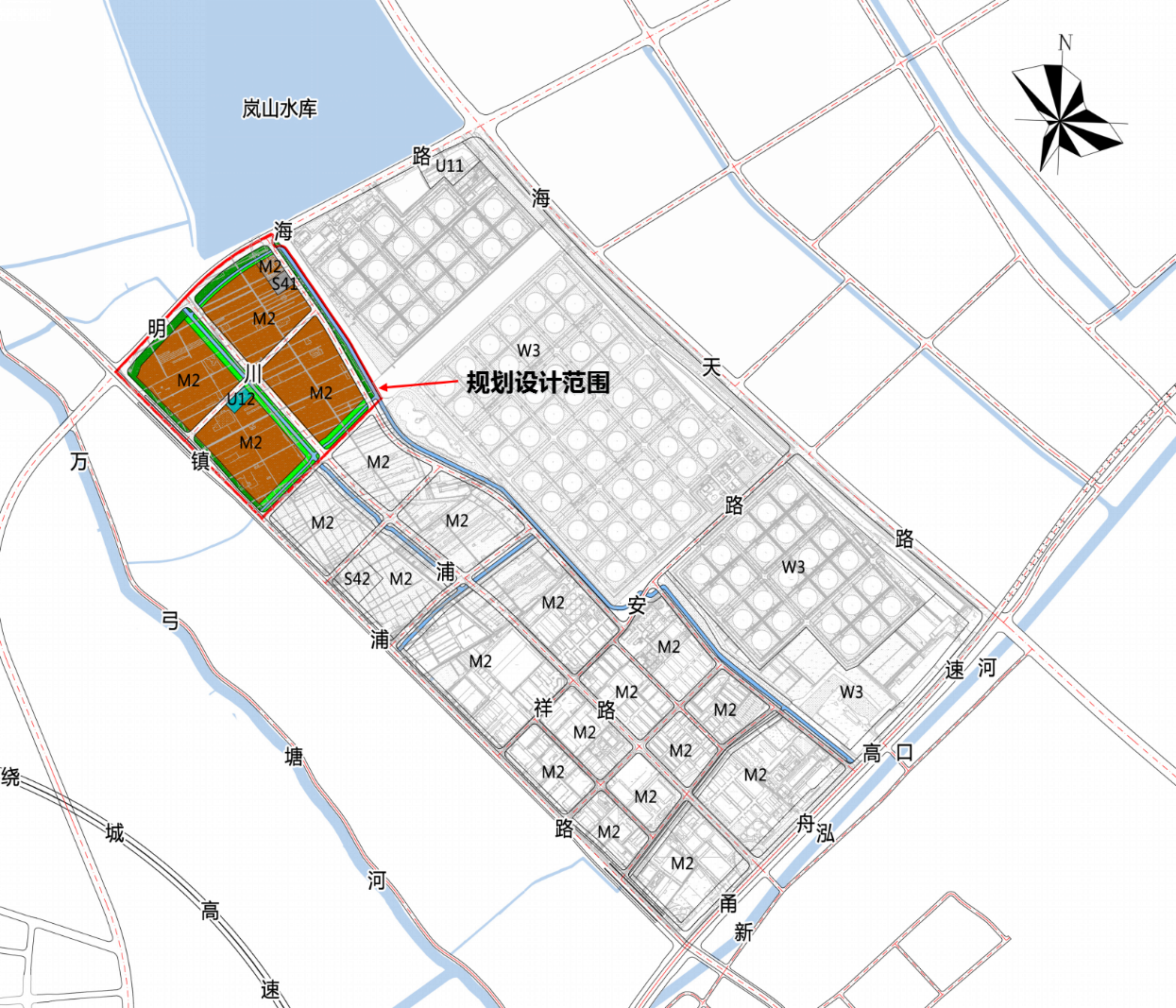 规划设计范围示意图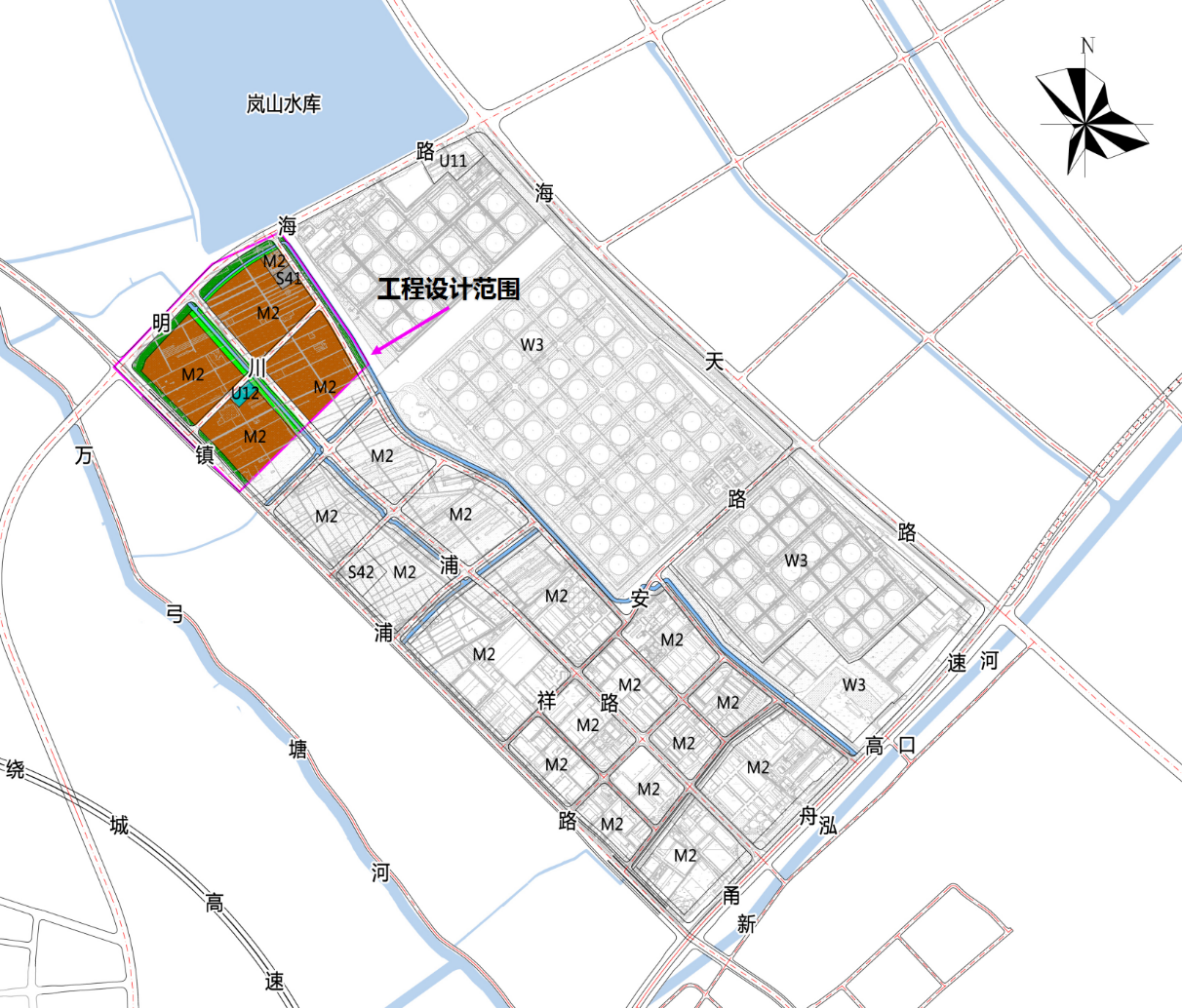 工程设计范围示意图第三部分 投标资料表第四部分 评标标准评标委员会遵循公平、公正、科学、廉洁的原则和规定的程序进行评标，依据投标文件和采购文件的内容进行评审。一、本评标标准是对第三部分《投标服务商须知》中的“评标及定标”的具体补充，如有不一致，以本办法为准。二、评标委员会按照采购文件第三部分《投标服务商人须知》中关于评标委员会、评标办法、评标程序和原则、推荐中标(成交)服务商、定标等规定和本标准开展评标工作。★三、评标委员会经过审查，评审专家一致[按少数服从多数的原则，下同]认为投标人报价明显不合理或明显低于其他通过符合性审查投标人的报价，有可能影响服务质量或者不能诚信履约的，而投标人不能合理说明原因并提供相关证明材料的，评标委员会应当将其作为无效投标处理。对于可能导致评审委员会认为投标人报价明显不合理或明显低于其他通过符合性审查投标人的报价，投标人应主动于投标文件中提供详细且依据充分的成本测算资料(涉及自制或自行研发的提供详细成本测算资料，外购的须提供进货成本资料，下同)以备评审委员会审查；投标人未主动于投标文件中提供的，评审委员会有权向投标人询标并要求其在1小时内提供详细成本测算资料。无论投标人是在标书中提供还是询标后在限定时间内提供详细成本测算资料，评审委员会半数以上成员认为投标人虽然提供了成本测算资料，但测算内容不完整、或依据不充分、或评审委员会半数以上成员经分析认为其成本测算依据不合理或明显低于市场价的均将会被评审委员会判定为不合理报价。投标人在限定时间内未提供详细成本测算资料的，也将会被评审委员会判定为不合理报价。采购代理机构可协助评标委员会主任评委对打分结果进行校对、核对并汇总统计；对明显畸高、畸低的评分，评标委员会主任评委应提醒相关评标委员会成员进行复核或书面说明理由，评标委员会成员拒绝说明的，由现场监督员据实记录；评标委员会成员的评审、修改记录应保留原件，随项目其他资料一并存档。四、★评标办法选用：综合评分法。五、评标程序1.评审顺序依为资格审查、符合性审查、商务技术评审、价格评审、最终评审；评审过程中出现不合格时，不再进行下个程序评审，其投标报价也不进入价格评审范围。1）资格审查：采购代理机构或采购人对投标人的资格进行审查。依据法律法规和采购文件的规定，对投标文件中的资格证明进行审查，以确定投标人是否具备投标资格。具体审核内容如下：2）符合性审查：评标委员会依据采购文件的规定，从投标人的投标文件的有效性、完整性和对采购文件的响应程度进行审查，以确定是否对采购文件的实质性要求作出响应。3）澄清问题对于投标文件中含义不明确、同类问题表述不一致或者有明显文字和计算错误的内容，评标委员会可要求投标人以书面形式作出必要的澄清、说明或者补正。投标人的澄清、说明或者补正不得超出投标文件的范围或者改变投标文件的实质性内容。在采取电子评标时，投标人的澄清、说明或者补正应满足采购人通过电子评标系统发出的关于签字、盖章，时限等要求；采取线下评标时投标人应当采用书面形式，并加盖公章，或者由法定代表人或其授权代表签字确认。4）商务技术评审评标委员会对通过符合性审查的投标文件，依照本办法对技术、商务内容作进一步评审、比较。评标委员会成员经过阅标、审标和询标，对各投标人进行综合打分。评委打分参照本部分附表：评分标准表。技术商务得分由各评标委员会成员打分，根据投标人的投标文件及相关澄清文件，进行独立打分。注：评标委员会认为投标文件无效的，应组织相关投标人代表进行陈述、澄清或申辩。5）标有“★”的关于价格、商务、技术条款中出现负偏离的均为不合格；1. 每位评委独立逐栏打分，每栏分值不得超出本栏规定的分值范围，各评分因素分值保留小数点后一位(最小评分单位为0.1)。2.最终得分：各评委的综合评分之和，以四舍五入法整合到小数点后二位，计为该投标人该标项的投标最终得分(所有计算过程及结果，以四舍五入法整合到小数点后二位)；3.评价排序：对通过资格审查、商务评议、技术评议的有效投标，按综合得分由高到低顺序排列，如遇最终得分相同，则抽签决定排序（先抽出者排名在先）。推荐中标原则：一般情况下，采购单位授权评标委员会直接推荐综合评价结果得分最高者为中标候选人，综合评价结果得分次高者为候补中标候选人。六、其他说明有效投标：指通过资格审查、商务资信评审、技术评审、投标报价符合评审规范且未超过本采购文件规定的招标控制价或采购预算价的投标。价格评审基准价格与价格评审：按照“评分标准”中评审得分公式计算，以四舍五入方法整合到小数点后二位。六、评分标准总得分=商务技术得分+价格分评分标准-湾塘南片（岚山）工业区SH-01地块公用设施一体化设计项目标项：                                                        [兼评委打分表]1、商务技术评分(满分90分)2、价格评分(满分10分)注1：原件要求：本项目资格审查、商务技术评审过程涉及的营业执照、资质(资)证书、身份证、合同、奖项及荣誉证书等原件，在资格审查及评标过程中采购代理机构或评标委员会有权通过远程视频等方式要求投标服务商出示原件或提供原件来源的官网(或系统)的网址，投标服务商应予以配合，否则与资格证明相关的将视为资格审查不合格，与评分有关的不予配合部分按零分处理。注2：评审过程中涉及的业绩、奖项、证书，如是采用联合体投标的，联合体任一一方提供的均认可。第五部分 主要合同条款(本合同为合同格式，双方协商后确定)（此合同为参考版本，最终以甲乙双方签订的为准。）设 计 合 同 书项目名称： 项目地点：宁波市委托单位：设计单位：签订时间：    年  月  日签订地点：宁波市填写说明1．订立本合同书前，双方须认真阅读并协商各条款。本合同书一经法定代表人或授权代表签字并加盖公章或合同章后生效。2．本合同书的空格部分如为空白句，应用“X”表示。涂改之处，须经合同书双方签字并盖章确认。设 计 合 同 书委托单位（以下简称甲方）： 设计单位（以下简称乙方）： 甲方委托乙方开展本合同书约定的规划设计工作，为明确双方的权利、义务，经协商一致，依照《中华人民共和国合同法》等规定，并遵循诚实、信用、公平和自愿的原则订立本合同书。第一条  签订依据《中华人民共和国合同法》《中华人民共和国城乡规划法》《城市规划编制办法》以及设计管理相关规定等法律、法规及规定。第二条  项目地点、名称、类别、范围、周期2.1  项目地点： 2.2  项目名称： 2.3  项目类别： 2.4  项目范围：2.5 规划设计周期：规划周期：自合同签订之日起      日历天；施工图设计周期：自合同签订之日起       日历天（勘察与测量进度满足施工图设计要求）第三条  设计内容□甲方委托书□甲方设计任务书 □其它：（请在□内打√）第四条  设计依据4.1  《中华人民共和国城乡规划法》、《城市规划编制办法》、《浙江省城乡规划条例》、《宁波市城乡规划条例》、《室外排水设计规范》、《城市道路工程设计规范》、《城市地下空间规划标准》GB/T 51358等国家、浙江省及宁波市有关城乡规划编制及设计管理的法律、法规、规章和国家标准、行业标准。4.2  已批复的城乡规划成果。4.3  甲方提交的政府对本合同书项目的指示、批示及会议纪要。4.4  甲方委托书、设计任务书。4.5  其它。第五条  设计时限及成果要求5.1  进度要求： 5.2  成果份数：□文本、说明书、基础资料□全部图纸              □全部内容的电子文件光盘□其它：（请在□内打√）5.3  成果提交地点：宁波市镇海区澥浦镇 第六条  资料提供甲方协助方收集以下资料：第七条  规划设计费用及支付方式7.1  合同价总额暂定为            元；7.2本项目规划费用按中标价一次性包干，结算时不做调整。工程设计费用按实结算（其中场地平整的设计费用按5万元一次性包干）。勘察与测量费用的工程量为暂估量，按最终审定的的工程量×中标单价按实结算。主要包括资料收集、数据采集和文本编写、图件制作（规划文本10份、施工图15份，均含电子版）、专家评审费、成果验收测试费、成果印制费、成果维护费、售后服务费、工程测量费、工程设计费（含方案设计、工程建设费用估算、施工图设计、部分设计深化及配合、设计变更）、现场服务咨询费、资料增加成本费、利润、税费、招标代理服务费等必需的其他费用、税金等。7.3规划设计费用按为人民币        元（大写：         ），结算时不作调整。7.4工程设计费用工程设计费用暂按        元（大写：         ），最终按经批复的初步设计概算中涉及设计取费部分的建安工程费（扣除发包人另行委托的工程费用）结合中标下浮率      进行结算。设计系数取定：专业调整系数取值为1.0，复杂调整系数取值为1.0，附加调整系数取值为1.0（以上系数，结算时不作调整）。场地平整设计费用为 50000元（大写：  伍万元整  ），结算时不作调整。勘察与测量费用暂按        元（大写：         ），勘察与测量费按照经发包人核准的实际完成工程量×中标单价进行结算。7.5结算时工程设计及勘察测量的费用按实结算、规划设计及场地平整设计费用按中标价一次性包干，最终审定的项目总费用大于500万元的，按本项目预算价500万元进行结算，超出金额不予支付；最终审定的项目总费用小于500万元的，按最终审定的总设计费用结算。7.6 支付阶段：第一次付款：甲方在合同签订后一周内，支付暂定设计费总额的20%作为定金；第二次付款：乙方提交施工图且图审合格后，支付至设计费总额的60%；第三次付款：一期施工主体竣工并验收合格后，支付设计费总额的90%；第四次付款：二期施工主体竣工并验收合格后，结清设计费，同时结清履约保证金。7.3  支付方式：乙方根据本合同书第七条第7.2款约定的金额向甲方开具正式发票。甲方根据乙方发票的金额，在履行甲方财务审批手续完毕后通过银行转账的方式支付。如为联合体投标的，根据联合体各方的工作内容及经确认双方合同金额，甲方支付合同价款至联合体牵头人银行账户，由联合体牵头人支付给联合体成员。第八条  双方责任8.1  甲方责任8.1.1  甲方可根据设计需要向乙方提交必要的资料及文件。8.1.2  甲方应协助乙方收集设计所需的基础资料，并指定人员与乙方联系工作。8.1.3  乙方交付给甲方的规划设计成果、施工图设计成果，甲方应及时将修改调整意见反馈给乙方；如果对阶段性方案的反馈时间超过三个月或整个设计周期超过两年时，仍需继续履行本合同书的，双方可重新商定设计周期及设计费用。8.1.4  甲方应依据本合同书约定及时支付阶段性设计费用；如果延期支付或拒付，则乙方有权暂停甚至终止下一阶段的设计任务。8.1.5  在合同书履行期间，甲方要求终止或解除合同书，应及时书面通知乙方。乙方未开始工作的，甲方应支付前期准备工作阶段的相关费用；已开始工作的，甲方根据双方商定后的价款支付规划设计费用。8.2  乙方责任 8.2.1  乙方承接设计业务时，不得超出其资质证书规定的等级和范围。8.2.2  乙方须对甲方提交的资料和文件进行完整性、正确性及时效性等全面审查，并指定专人与甲方联络本合同书项目规划设计的相关工作。8.2.3  乙方应及时开展现场踏勘、资料分析和查阅工作，按有关规范和标准及本合同书约定的设计依据等，向甲方交付符合规定深度的设计成果或文件。乙方对提交的设计文件质量负责。乙方提交的设计成果或文件须符合本合同书约定的内容、时间、要求及套数，内容和质量方面须取得甲方的书面认可。8.2.4  乙方提供的设计成果或文件如需评审或汇报，乙方应向甲方提供完成资料、并准备汇报材料（纸质、电子PPT等）进行汇报。根据评审或回复意见，乙方负责对设计成果或文件进行调整、修改和补充。8.2.5  已提交或甲方认可的设计成果或文件（包括但不限于规划大纲、初步方案、方案初稿、评审方案及合格成果）如有遗漏或错误，乙方负责免费调整、修改和补充。由于乙方设计遗漏或错误造成甲方损失的，乙方除负责采取补救措施外，应免收受损失部分的设计费用，并根据损失程度向甲方支付赔偿金。8.2.6  本合同书生效后，乙方无正当理由要求终止或解除合同书，乙方须全额退还已收的设计费用并承担设计费用总价款 5  %的违约金。8.2.7  由于乙方原因，延误了设计文件交付时间，每延误一天，应承担设计费用总价款 1 %的违约金。第九条  知识产权及保密9.1  甲方支付相应的设计费用后即取得本合同书项目所有的设计成果和文件的所有权、使用权和知识产权。9.2  乙方应对甲方提供的所有资料、材料及利用该等资料、材料而产生的所有资料、材料等进行保密和保管。未经甲方书面同意，乙方不得擅自修改，复制或向第三人转让或用于本合同书项目外的项目。否则，乙方应承担由此引起的一切后果并承担赔偿责任。如有必要，双方另行签订保密协议。第十条  争议解决方式本合同书在履行过程中如发生争议，由双方协商解决。协商不成的，按下列第  2   种方式解决。（一）提交宁波仲裁委员会仲裁。（二）依法向   项目   所在地人民法院起诉。第十一条  合同书生效及其他11.1  甲方要求乙方派专人进行现场设计或长期配合解决有关问题时，双方另外签订技术咨询服务合同，并由甲方为乙方派驻现场的工作人员提供工作便利条件。11.2  甲方委托乙方承担本合同书以外的工作，双方另行签订合同书并支付费用。11.3  双方认可的来往传真、电报、会议纪要等均为本合同书的组成部分，与本合同书具有同等法律效力。11.4  由于不可抗力因素造成本合同书无法履行时，双方应及时协商解决。11.5  本合同书经双方法定代表人或授权代表签字且提交履约担保后，加盖公章或合同章后生效。11.6  双方履行完本合同书约定的权利和义务后，本合同书即行终止。11.7  本合同书共   页，一式    份，双方各持   份，具有同等法律效力。11.8  本合同书未尽事宜，由双方协商解决，并另行签订补充协议。补充协议与本合同书具有同等的法律效力。委托单位（盖章）                 规划设计单位（盖章）：法定代表人或授权代表（签字）      法定代表人或授权代表（签字）单位地址：                         单位地址：邮政编码：                        邮政编码：电话：                            电话：传真：                            传真：开户银行：                        开户银行：银行帐号：                        银行帐号：联系人：                          联系人：邮箱：                            邮箱：日期：   年  月  日               日期：   年  月  日第六部分 投标服务商须知说明：本采购文件仅适用于本次采购中所叙述项目的采购或服务1 、说明采购人所欲实施的采购项目已经政府采购行政管理部门或上级主管部门批准，或按有关规定进行相关采购程序，现采购人决定依据政府采购模式启动采购程序。采购人决定委托世明建设项目管理有限公司代理本次采购工作。有关采购项目、采购人、采购代理机构的名称、联系人、电话、传真等有关信息载明在第二部分《投标服务商须知》中，并由世明建设项目管理有限公司执行具体采购工作任务，办理相关事宜。1.1采购代理机构：世明建设项目管理有限公司；1.2采购人或采购单位：宁波市镇海区澥浦镇人民政府，亦称本项目的委托方；1.3投标人或投标单位亦称投标服务商；1.4中标成交人或中标(成交)服务商亦称本项目的受托方；1.4评标委员会：是由采购人依据《中华人民共和国政府采购法》组建的专门负责本次采购的评标工作的临时性组织。1.5书面形式：是指以文字形成书面文件的方式所制作的通知（包括信件、电报、电传、传真、电子数据交换和电子邮件等形式）。1.6天:指公历日2、定义2.1投标服务商系指：2.1.1依据本项目采购公告第六条取得了采购文件拟响应采购活动、参加投标和向采购人提供相应服务的单位、个人或其他组织，其职责如下：①依法、诚信参加政府采购活动；②依法签订政府采购合同；③严格依法履行政府采购合同约定；④其他需要履行的职责。2.1.2投标服务商应遵守《中华人民共和国采购法》、《中华人民共和国政府采购法实施条例》、《中华人民共和国招投标法》以及其他有关的法律、法规和条例。2.2“货物”系指投标服务商按采购文件规定须向采购人提供的一切货物、设备、机械、仪器仪表、备品备件、工具、手册及其它有关技术资料和材料。2.3“服务”系指采购文件规定投标服务商须承担的湾塘南片（岚山）工业区SH-01地块公用设施一体化设计项目等以及与其相关联的义务。该服务应是在国内可合法提供的、不受第三方限制的、免受追索的、符合国家法律、法规及规章规定以及满足本采购需求的服务。2.4合格的投标服务商2.4.1符合2.1条件，并具备以下基本条件的投标服务商：投标服务商应具备合格的资格条件：详见第一部分《采购公告》第五条和《投标资料表》中要求的资格条件。2.4.2投标服务商单位负责人为同一人或者存在直接控股、管理关系的不同服务商，不得参加同一合同项下的政府采购活动。除单一来源采购项目和设计施工总承包项目外，为采购项目提供整体设计、规范编制或者项目管理、监理、检测等服务的服务商，不得再参加该采购项目的其他采购活动。2.4.3一个投标服务商对一个项目只能提交一个投标文件。2.4.4 两家以上的服务商不得在同一合同项下的采购项目中，同时委托同一个自然人、同一家庭的人员、同一单位的人员作为其代理人，总公司、分公司不能以不同的服务商身份同时参加投标，否则，其投标（响应）文件作为无效处理。2.5特别说明2.5.1投标服务商投标所使用的资格、信誉、荣誉、业绩与企业认证必须为本企业所拥有。在组织商务、技术评审或资格性审查时，不得将属于服务商母公司（总机构）或者同一母公司下属的其他子公司（同一总机构下属的其他分支机构）的人员、业绩、荣誉、知识产权、项目案例等，作为该服务商的资信文件予以确认或审查通过。2.5.2根据《中华人民共和国政府采购法实施条例》（国务院令第658号）和浙江省财政厅、省监察厅《关于进一步规范政府采购活动的若干意见》（浙财采监字〔2007〕2号）的规定。多家服务商参加采购响应，如其中两家或两家以上服务商存在以下利害关系时按一个服务商认定。评审时，取其中通过资格审查后的报价最低一家为有效服务商；当报价相同时，则以技术标最优一家为有效服务商；均相同时，由评标委员会（或谈判、询价小组，以下统称评审小组）集体决定。服务商之间存在的利害关系如下： A.法定代表人或负责人或实际控制人是夫妻关系； B.法定代表人或负责人或实际控制人是直系血亲关系； C.法定代表人或负责人或实际控制人存在三代以内旁系血亲关系； D.法定代表人或负责人或实际控制人存在近姻亲关系； E.法定代表人或负责人或实际控制人存在股份控制或实际控制关系； F.存在共同直接或间接投资设立子公司、联营企业和合营企业情况； G.存在分级代理或代销关系且提供的是同一代理品牌产品的、同一生产制造商关系、管理关系、重要业务（占主营业务收入 50%以上）或重要财务往来关系（如融资）等其他实质性控制关系；2.5.3根据《关于规范政府采购供应商资格设定及资格审查的通知》（浙财采监[2013]24号）规定，金融、保险、通讯等特定行业的全国性企业所设立的区域性分支机构以及个体工商户、个人独资企业、合伙企业，如果已经依法办理了工商、税务和社保登记手续，并且获得总公司（总机构）授权或能够提供房产权证或其他有效财产证明材料，证明其具备实际承担责任的能力和法定的缔结合同能力，允许其独立参加政府采购活动。2.5.4.组成联合体参与投标的，组成联合体需满足招标公告中规定的资格要求；2.5.5.组成联合体参与投标的，须提交联合体协议书，并明确联合体牵头人；2.5.6.组成联合体参与投标的，由联合体牵头人代表联合体办理投标事宜（除采购文件特别注明外，其余投标文件中的盖章、签字要求，均指由联合体牵头人单位进行盖章、签字），联合体牵头人在投标文件中的所有承诺均代表了联合体各成员。3、采购方式3.1本次采购采用公开采购方式进行。4、★投标委托4.1本项目为政采云平台电子交易全流程项目，投标人无需派代表出席开标会议。但若投标文件由投标服务商代表签署时，若投标服务商代表为法定代表人本人则应于标书中提交应法定代表人身份证明书，且法定代表人应与营业执照（或事业单位法人登记证或非企业单位登记证，以下简称营业执照)对应相符；若投标文件不由法定代表人本人签署则应提交法定代表人出具的授权委托书，该授权书原件扫描后须编入投标文件。5、投标费用5.1不论投标结果如何，投标服务商均应自行承担所有与投标有关的全部费用。6、联合体投标6.1本项目接受联合体投标，详见招标公告。7、转包与分包本项目不允许转包，允许分包：仅勘察与测量内容。分包单位应具备相应资质，且报经发包人书面认可。8、采购文件（一）采购文件的构成。本采购文件由以下部份组成：第一部分 采购公告第三部分 采购内容及要求第三部分 投标服务商须知第四部分 评标标准第二部分 采购内容及要求第六部分 合同主要条款及格式第七部分 投标文件格式注：投标服务商应认真阅读采购文件中所有的事项、格式、条款和规范等要求。投标服务商没有按照采购文件要求提交全部资料，或者投标文件没有对采购文件各方面都作出实质性响应是投标服务商的风险，因为没有实质性响应采购文件要求的投标将被拒绝。本采购文件提供的格式为满足本次采购所需的一部分格式文件，投标服务商应结合采购文件及自己的投标文件自行补充其他投标服务商认为需要的格式文件，投标服务商在采纳本采购文件提供的格式时，可以自行扩展，但不得违背实质性要求。9、采购文件的澄清与修改 9.1投标服务商认为采购文件使自己的权益受到损害的，可以自获取采购文件之日或者采购文件公告期限届满之日（公告期限届满后获取采购文件的，以公告期限届满之日为准）起7个工作日内，以书面形式向采购人和采购代理机构提出质疑。采购代理机构或采购人对已发出的采购文件进行必要澄清、答复、修改或补充的，应当在采购文件要求提交投标文件截止时间前三个工作日（实质性内容有大的修改，需十五日），在“浙江省政府采购网”(http://zfcg.czt.zj.gov.cn/)政采云平台和宁波公共资源交易网镇海区分网http://zhenhai.bidding.gov.cn上发布更正公告，并告知所有采购文件收受人。9.2采购代理机构根据实际情况，以书面或采购信息发布媒体浙江政府采购网(http://zfcg.czt.zj.gov.cn//)和宁波公共资源交易网镇海区分网http://zhenhai.bidding.gov.cn上发布的形式答复投标服务商要求澄清的问题，不包含问题来源。9.3采购文件澄清、答复、修改、补充的内容为采购文件的组成部分。当采购文件与采购文件的答复、澄清、修改、补充通知就同一内容的表述不一致时，以最后发出的书面文件为准。9.4采购文件的澄清、答复、修改或补充都应该通过本代理机构以法定形式发布，采购人非通过本机构，不得擅自澄清、答复、修改或补充采购文件。10.对采购文件的异议和认同10.1获取采购文件的潜在投标服务商对采购文件有异议，应自获取采购文件之日或者采购文件公告期限届满之日（公告期限届满后获取采购文件的，以公告期限届满之日为准）起7个工作日内提出。逾期提出的将不予受理。对采购文件的异议应有法定代表人签字或盖章，并盖投标服务商公章和注明日期。10.2没有提出异议且又参与了该项目的投标服务商将被视为完全认同本采购文件。11.投标服务商的风险11.1投标服务商应仔细阅读采购文件的所有内容，按采购文件的要求提供投标文件，并保证投标文件的所有材料真实有效，以使其投标对采购文件作出实质性响应，否则，其投标可能被认为无效或拒绝，并按相关法律法规处理。11.2各投标服务商认真阅读采购文件中的内容后在，对已投标的投标服务商视为完全理解其中的各项内容。11.3本采购文件中标注“★”的为重要指标，若不满足则被评标委员认为不响应标书要求，视作无效标。11.4投标服务商须对所投标产品、方案、技术、服务等拥有合法的占有、使用、收益、处分的权利， 并对涉及项目的所有内容可能侵权行为指控负责，保证不伤害采购人的利益。在法律范围内，如果出现文字、图片、商标和技术等侵权行为而造成的纠纷和产生的一切费用，采购人概不负责，由此给采购人造成损失的，投标服务商应承担相应后果，并负责赔偿。投标服务商为执行本项目合同而提供的技术资料等归采购人所有。11.5投标服务商在投标活动中提供任何虚假材料,其投标无效，并报监管部门查处；中标后发现的,中标人须依照《中华人民共和国消费者权益保护法》第49条之规定双倍赔偿采购人，且民事赔偿并不免除违法投标服务商的行政与刑事责任。12.投标文件的语言及计量12.1投标计量单位，采购文件已有明确规定的，使用采购文件规定的计量单位；采购文件没有规定的，应采用中华人民共和国法定计量单位（货币单位：人民币元），否则视同未响应。12.2投标文件以及投标方与采购方就有关投标事宜的所有来往函电，均应以中文汉语书写。除签名、盖章、专用名称等特殊情形外，以中文汉语以外的文字表述的投标文件视同未提供。13、投标文件的组成投标文件由资格证明文件、商务技术文件和报价文件组成。★13.1资格证明文件应有：13.1.1 目录13.1.2投标服务商资格核对表，核对表应包括以下资料：(1) 法定代表人授权书(有授权时，下同)[若投标服务商代表系法定代表人，投标文件中可以无本授权书，但应于投标文件中提交身份证明书及本人身份证和营业执照（或事业单位法人登记证或非企业单位登记证，以下简称营业执照)扫描件，否则按无法定代表人)授权处理]（参考格式，见第七部分）；(2) 联合体协议书（参考格式，见第七部分）；(2) 投标服务商承诺书；(3) 投标服务商基本情况表；(4) 具有独立承担民事责任的能力证明：营业执照(或事业单位法人登记证或非企业单位登记证，以下简称营业执照)扫描件；(5) 参加政府采购活动的投标服务商自2017年3月1日至投标截止日期间在经营活动中没有重大违法记录的书面声明(参考格式，见第七部分)；(6) 税务登记证、组织机构代码证扫描件；(营业执照或事业单位法人证书或非企业单位登记证书为三证合一的不需提供)；(7) 具有良好的商业信誉和健全的财务会计制度证明：投标服务商最近年度财务报表扫描件或投标服务商基本开户银行出具的资信证明扫描件 [当年新成立企业可用最近一个月的报务报表代替年报]；(8) 有依法缴纳税收和社会保障资金的良好记录证明：依法缴纳税收（最近1个月的税收缴纳证明）和社会保障资金（最近1个月的社会保障资金缴纳证明）的相关材料（依法免税或不需要缴纳社会保障资金的投标服务商，应提供相应文件证明其依法免税或不需要缴纳社会保障资金）扫描件；(9) 具备履行合同所必需的关键设备和专业技术能力的声明： 附 资质证书扫描件  ；(10) 政府采购投标服务商基础信息登记表；(参考格式，见第七部分)；(12) 其他特殊资质证书扫描件编入标书，欲享受政策优惠的且属于小微型企业的须提交声明书、属于残疾人福利性单位且须提交声明书、属于监狱企业的应提供由省级以上监狱管理局、戒毒管理局（含新疆生产建设兵团）出具的属于监狱企业的证明文件扫描件。否则不认定为小微企业；(13) 投标自觉抵制政府采购领域商业贿赂行为书；(参考格式，见第七部分)(14) 行业或产品必须的生产、经营证书或注册证书（若有）；(15) 采购代理服务费承诺书(16) 采购文件列明的影响投标服务商资格的其他证明文件：★13.2商务技术文件应有：13.2.1 目录13.2.2采购需求偏离表（参考格式，见第七部分）；13.2.3技术文件（采购技术要求详见第二部分 采购内容及要求）；技术文件应为针对本项目的完整投标方案；针对采购文件第四部分 评标标准中的技术评分的应答并附相关证明材料后附：项目实施人员及其技术资格一览表（参考格式，见第七部分）；拟派项目负责人简历表(参考格式，见第七部分)；拟投入设备一览表(参考格式，见第七部分)13.2.4投标服务商商务得分资料(若有时适用)：(1) 投标服务商部分商务得分自评表(参考格式见第七部分)；(2) 后附影响商务评分的资料扫描件。★13.3 报价文件：(1) 投标函（参考格式，见第七部分）；(2) 开标一览表（参考格式，见第七部分）；(3) 投标分项报价表 (参考格式，见第七部分）；注：投标文件的形式分为电子加密投标文件、符合“政采云”要求的数据电文形式的备份电子投标文件及纸质投标文件的电子扫描版(PDF格式)，具体详见第三部分 投标资料表第11条。投标文件的效力见第三部分 投标资料表第12条。只要电子加密投标文件能解密成功(含通过异常情况处理)且不存电子评标系统故障的前提下，投标服务商家数在3家及以上时，即使未按采购文件要求提交纸质投标文件的电子扫描版(PDF格式)的，电子加密投标文件解密成功(含通过异常情况处理)的投标服务商均视为有效投标服务商。投标服务商应按以上顺序制作投标文件，如未按以上顺序制作导致产生不利于投标服务商评标结果的，后果由投标服务商自行负责。电子加密投标文件应现行按“政采云”系统及其指南中的要求制作，任何不按现行系统及其指南制作而导致无法上传、无法解密等的后果由投标服务商自行承担。投标服务商没有按照采购文件要求提供全部资料，或者投标服务商没有对采购文件在各方面作出实质性响应是投标服务商的风险，并可能导致其投标被作无效或拒绝。14、投标报价14.1投标服务商应全面充分了解本采购项目的全部内容及要求以及实施现场的基本条件，按照《投标资料表》的要求报价，并包含项目实施过程中可能涉及的及合同中明示或暗示的一切费用。采购文件明示免除的费用除外。14.2投标服务商提出的响应价格应该用人民币报价，对用外汇支付部分，须折合成人民币计入总价，总报价不受汇率变动影响。不接受外币报价，除非采购文件另有要求。14.3本项目的投标总价应是符合本采购文件”第三部分 投标资料表”第7条所包含的全部价格因素。投标报价应该且只有一个报价，而且一经开标，投标价不得变更。如果出现有两个及以上的报价又未声明以哪一个报价方案为准，则将无效标。投标声明应载明在“开标一览表”中，供开标时唱出。未经唱出的投标声明在评标时不做考虑。14.4 在符合总体要求的前提下，投标服务商可对采购文件中没有提及的内容，按自已的理解适当增加，但有关价格及费用必须在投标文件中单独列出，并详细说明理由。14.5 投标服务商漏报的单价或每单价报价中漏报、少报的费用，视为此项费用已隐含在投标报价中，中标后不得再向采购人收取任何费用。14.6投标报价(总价)作为评标标准，但不能限制买方以其它方式签订合同的权力。14.7采购代理服务费不应在投标报价中单列。14.8电报、电话、电子邮件、传真形式的投标及其报价概不接受。15、投标文件的编写15.1投标服务商应认真阅读采购文件中所有的事项、格式、条款等要求，按要求编制投标文件。未按要求提交全部资料或者投标文件没有对采购文件的要求做出实质性响应，投标将被作为无效投标处理。15.2投标文件应字迹清晰，表述正确、完整、详细、并按统一格式填写，装订成册。“开标一览表”系开标仪式上唱标的内容，应按格式完整填写，不得自行增减内容。投标文件因字迹潦草或表达不清楚所引起的后果由投标服务商负责。15.3投标文件所提供的全部数据必须真实可靠。若投标文件填报的内容数据不详，或提供了虚假数据，其投标文件为无效投标文件。16、投标文件的有效期16.1 投标文件应在《投标资料表》规定的投标有效期内保持有效。有效期不足的投标文件将被拒绝。16.2在特殊情况下，采购人可与投标服务商协商延长投标文件的有效期，这种要求和答复均以书面（含传真）形式进行。16.3投标服务商可拒绝接受延期要求而不会导致投标保证金被没收。同意延长有效期的投标服务商需要相应延长投标保证金的有效期，但不能修改投标文件。16.4中标投标服务商的投标文件自开标之日起至合同履行完毕止均应保持有效。17、投标保证金(如有)：/ 18、投标文件的签署及装订18.1 组成投标文件的各项资料（见本须知第13条）须按本条要求签署、制作。对本册第七部分《投标文件格式(部分)》提供的各种文件，投标服务商应按要求填写、签署和加盖公章。★18.2 投标文件应按各组成部分内容进行整理、编排、立目、索引、注明页码，以有利阅读评审，投标文件内容不完整、编排混乱导致投标文件被误读、漏读或者查找不到相关内容的，是投标服务商的责任。18.3投标文件一般不得涂改和增删，若发现有错漏需要修改，在涂改或增删处必须由投标服务商法定代表人(或其被授权代表)签字或盖章。否则评标委员会将不接受该修改。18.4投标服务商在投标文件及相关文件的签订、履行、通知等事项书面文件中的单位盖章、印章、公章等处均仅指与当事人名称全称相一致的标准公章，不得使用其他形式（如带有“专用章”、“签名章”等字样）的印章，否则将被视为无效。19、★投标19.1在《投标资料表》中规定的投标截止时间前，“电子加密投标文件”必须上传至“政采云”平台，逾期上传或上传不成功的，其投标无效。投标人还可以通过邮寄或现场递交方式递交“备份电子投标文件”或“纸质投标文件”，采用现场递交方式的请于上述投标截止时间前递交至本项目开标地点，逾期收到的“备份电子投标文件”或“纸质投标文件”不予接受。20、投标文件的修改和撤回20.1投标服务商在投标截止时间之前，可以通过“政采云”平台对已提交的投标文件进行修改、补充或撤回。20.3 在投标截止时间之后，投标服务商不得对其投标文件进行修改。21、开标21.1 采购代理机构按《投标资料表》规定的时间、地点主持公开开标。21.2本项目为政采云平台电子交易全流程项目，投标人无需派代表出席开标会议。但若投标服务商派遣代表参加开标会议的，必须签名并进入开标现场应保持开标现场安静、遵守有关规定，维护现场秩序。开标场所禁止喧闹和扰乱开标的行为。21.3投标截止时间后，投标人登录政采云平台，用“项目采购—开标评标”功能对电子加密文件进行在线解密。在线解密电子加密时间为开标时间起1个小时内。21.4唱标顺序：先技术商务后报价(后唱标)，若政采云公司如对电子化开标及评审程序有调整的，按调整后的程序操作。21.5开标其他情况：21.5.1 若投标服务商的电子加密投标文件成功上传后在规定时间内无法解密或解密失败的，则采用该投标服务商于投标截止时间前递交的符合“政采云”要求的数据电文形式的备份电子投标文件进行异常情况处理，此时该投标服务商的电子加密投标文件失效。若该投标服务商的异常情况处理成功连同其他解密成功(含其他投标服务商异常情况处理成功)的投标服务商达到三家及以上时，其有效投标文件为符合“政采云”要求的数据电文形式的备份电子投标文件，纸质投标文件的电子扫描版(PDF格式)同时失效。21.5.2若成功上传并解密成功(含通过异常情况处理)的投标单位不足三家或出现电子评标系统故障而短期无法排除等情形时，转为线下评标，所有投标单位的加密电子标书和备份电子投标文件均按失效处理，直接采用投标时间截止前提交的纸质投标文件的电子扫描版(PDF格式)作为有效投标文件(无论是否上传成功)。此种情况下，若投标时间截止前提交纸质投标文件的电子扫描版(PDF格式)的单位不足三家的，则按全部投标按废标处理。21.5.3采购过程中除21.5.2所述外还出现以下情形，导致电子交易平台无法正常运行，或者无法保证电子交易的公平、公正和安全时，采购代理机构可中止电子交易活动：（1）电子交易平台发生故障而无法登录访问的； （2）电子交易平台应用或数据库出现错误，不能进行正常操作的；（3）电子交易平台发现严重安全漏洞，有潜在泄密危险的；（4）病毒发作导致不能进行正常操作的； （5）其他无法保证电子交易的公平、公正和安全的情况。 出现前款规定情形，不影响采购公平、公正性的，采购代理机构可以待上述情形消除后继续组织电子交易活动，也可以决定某些环节以纸质形式进行。21.6 在开标仪式上，采购代理机构公布投标服务商的名称、投标价格、价格优惠声明、服务期、投标声明等，并当场做好唱标记录。★未经唱出的投标折扣和备选投标方案在评标时均不予考虑。★21.7 在开标时没有开启和唱标的投标文件，以及未被接受的投标文件，均不进入评标程序。22、资格审查由采购代理机构和采购人依据法律法规和采购文件的规定，对采购文件中的资格证明等进行审查，以确定投标服务商是否具备投标资格。资格审查不合格者不进入评标环节。23、评标委员会23.1受采购人的委托，采购代理机构依据《政府采购法》、《中华人民共和国政府采购法实施条例》、《政府采购货物和服务招标投标管理办法》财政部第87号的规定和有关的法规组建评标委员会。评标工作由评标委员会负责。评标委员会由采购人代表和技术、经济专家组成。评标专家将在开标日之前在采购监管部门的评标专家库中随机抽取。评标委员会成员名单在采购结果确定之前依法保密。23.2评标委员会将遵循公平、公正、科学、廉洁的原则和规定的程序进行评标，并且只依据投标文件本身对采购文件的响应情况进行评审，不考虑投标服务商在开标后提交的任何被允许的补充声明、修正方案。23.3评标委员会将核对投标价格和数量，对发现的价格计算错误按下述原则处理：1）开标时，投标文件中开标一览表（报价表）中大写金额和小写金额不一致的，以大写金额为准；投标分项报价表中合计金额与开标一览表（报价表）中投标总价合计金额不一致时以开标一览表（报价表）为准调整投标分项报价表中合计金额，进而按比例调整各分项清单各自的投标合价金额，同时以采购数量为基数调整单项货物或服务的单价金额。单价金额小数点有明显错位的，应以总价为准，并修改单价；对不同文字文本投标文件的解释发生异议的，以中文文本为准。2）除以上有计算或表达上的错误和矛盾按23.3条第1）款修正外，其他错误或矛盾，将按不利于出错投标服务商的原则进行修正。★3）对于投标服务商少报或漏报的数量，若其累计价格（∑少报或漏报的数量×投报单价）不超过其总报价的15%（含），评标委员会将视为该少报或漏报的工作量已包含在总报价中，按采购数量调整其投报单价；若累计价格（∑少报或漏报的数量×投报单价）超过总报价的15%[投标服务商无该项目单价时以其他投标服务商中的最高单价为计算依据]，作实质性偏离处理。若投标报价之处字迹模糊难以辨认、核对，则作无效投标处理。6）评标委员会依据采购文件认为应该调整的价格。★按上述方法调整或作出处理的投标报价对投标服务商具有约束力。如果投标服务商不接受修改或处理，按无效标处理。23.4评标委员会根据采购文件的《评标办法》及在《投标资料表》和《采购内容和要求》中所列的具体标准，对投标文件进行评审和比较。在评审中若发现投标文件的正本与副本不一致，则以正本为准；若发现电子文本与书面文本不一致，则以书面文本为准。24、投标的澄清24.1对投标文件审查中，发现有表达含义不明确、同类问题表述不一致或者有明显文字和计算错误的内容，评标委员会可通过询标，要求投标服务商作出澄清。投标服务商必须按照采购代理机构通知的时间、地点派技术和商务人员进行答疑和澄清。若投标服务商未响应澄清安排的通知进行答疑和澄清，则视作自动放弃。24.2★投标服务商应对需要澄清的问题作书面回答，书面澄清将作为投标内容的一部分。24.3投标服务商对投标文件的澄清不得超出投标文件的范围或改变投标价格等投标文件的实质性内容。25、评标办法25.1本次招投标活动的评标办法采用综合评分法。详细载明在第四部分《评标标准》中。25.2评标程序和原则本采购项目的评标程序有：遵循资格审查、澄清有关问题、比较与评价、推荐中标(成交)服务商的程序依次进行。25.2.1资格审查资格审查主要为符合性审查。资格审查不合格者不进入澄清有关问题及有序的评标程序。符合性审查：依据采购文件的规定，审查投标文件的组成是否符合采购文件的要求，从投标文件的有效性、完整性、投标有效期的符合性，并对投标文件是否做出实质性响应进行审查（综合核查其对业绩、服务完成期、质量保证、付款条件等实质性要求是否响应；在技术规格上，核对其对采购文件技术规格中诸如适用性、技术规格符合性等实质性要求的条款是否响应；并审核其是否低于成本报价等）。澄清有关问题：按第24条规定进行。25.2.2比较与评价评标委员会在评标过程中优先考虑向我国企业转让技术、与我国企业签订消化吸收再创新方案的进口产品。比较与评价包括：投标价格评价、商务评价、技术评价、综合评价商务评价：按照采购文件的要求和采购文件的响应进行商务评价，根据其偏差状况评定商务评分分值。投标价格评价：按照采购文件的要求和“评标办法”对有效投标服务商的价格进行评分；技术评价：按照采购文件的要求和“评标办法”对照投标文件的响应进行技术评价，根据其偏差程度评定技术评分分值，同时评定其是否响应采购内容及需求，是否出现负偏离。综合评价：对经过商务评价、技术评价及投标报价评分的投标，按“评标办法”规定的评价办法进行综合评价。25.3综合评分法的得分计算：评标得分=商务技术分+价格分各投标根据各投标服务商的综合评分得分，从高向低的顺序排列。25.4评价复核：在发布采购结果公示(中标公示)之前的任何时候，出现《政府采购货物和服务招标投标管理办法》（财政部令第87号）第六十四条所列情形的，评标委员会有权对已通过资格审查、比较评价等程序的部分或全部投标进行复核，或通过复核对前述评标结论中存在的遗漏或偏差进行修正。完成评价复核后，重新确定评标结果排序，重新评审改变评标结果的，将书面报告本级财政部门。25.5推荐中标候选人（服务商）：评标委员会评审后可向采购单位按综合评价结果得分从高至低的顺序推荐排序在前第一名的投标服务商为中标候选人（服务商），排名第二的投标服务商为候补中标候选人（服务商）。若遇综合评价结果得分相同的，则抽签确定。一般情况下，采购单位授权评标委员会直接推荐综合评价结果得分最高者为中标(成交)服务商；若综合评价结果得分最高者放弃中标、或因不可抗力提出不能履行合同，采购人将重新组织采购，或确定综合评价结果得分次高者为中标(成交)服务商。25.6例外处理25.6.1有下列情形之一的，采购程序终止，除采购任务取消外，采购人将重新组织采购：①出现影响采购公正的违法、违规行为的；②投标服务商的报价均超过了采购预算，采购人不能支付的；③因重大变故，采购任务取消的；④其他采购文件规定采购程序终止的情形。25.6.2依据《政府采购货物和服务招标投标管理办法》(中华人民共和国财政部令第87号) 第四十三条规定：“公开招标数额标准以上的采购项目，投标截止后投标服务商不足3家或者通过资格审查或符合性审查的投标服务商不足3家的，除采购任务取消情形外，按照以下方式处理：（一）采购文件存在不合理条款或者招标程序不符合规定的，采购人、采购代理机构改正后依法重新招标；（二）采购文件没有不合理条款、招标程序符合规定，需要采用其他采购方式采购的，采购人应当依法报财政部门批准”。25.6.2.1 若经批准变更为竞争性谈判方式的，原评标办法废止，评标委员会改组为谈判小组，依据下述程序从质量和服务均能满足采购文件实质性响应要求的服务商中按照最后报价由低到高的顺序确定候选成交服务商，并最终确定报价最低者为中标成交候选服务商。其程序如下：A. 竞争性谈判一般将分为三个轮次，谈判小组所有成员应当集中与单一服务商分别进行谈判，并给予所有参加谈判的服务商平等的谈判机会；B. 在谈判过程中，谈判小组可以根据谈判文件和谈判情况实质性变动采购需求中的技术、服务要求以及合同草案条款，但不得变动谈判文件中的其他内容。实质性变动的内容，须经采购人代表确认。对谈判文件作出的实质性变动是谈判文件的有效组成部分，谈判小组应当及时以书面形式同时通知所有参加谈判的服务商。服务商应当按照谈判文件的变动情况和谈判小组的要求重新提交响应文件，并由其法定代表人或授权代表签字或者加盖公章。由授权代表签字的，应当附法定代表人授权书。服务商为自然人的，应当由本人签字并附身份证明。C. 已提交响应文件的服务商，在提交最后报价之前，可以根据谈判情况退出谈判。D.在第三轮谈判结束后，谈判小组将视情况(如出现最低报价相同时，或未达成采购人与其目标时等情况)决定是否增加谈判轮次。若出现最后最低报价相同且服务商均不愿降低报价的情况下，采购人可授权谈判小组采取抽签方式确定，先抽出的排序在前。E. 竞争性谈判小组将与投标服务商进行一轮或多轮次的谈判，谈判的内容至少包含如下：(1) 报价人的资格、合格服务和谈判响应文件状况，即报价资格审查与资格审查部分内容；(2) 商务技术谈判，至少包括：招服务要求、服务期、服务地点、价款及付款条件等、后续服务等；(3) 采购服务的价格及涉及采购要求的其他方面。F.其它采购文件未约定的按《政府采购非采购方式管理办法》(财政部令第74号)文及相关文件确定。25.6.2.2 若经批准变更为其它采购方式的，具体评标办法另定。26、评标过程保密26.1开标后，直到授予中标(成交)服务商合同时止，有关投标文件的审查、澄清、评估和比较以及有关授予合同的意向的一切情况均不得透露给任一投标服务商或与上述评标工作无关的人员。26.2在评标过程中，投标服务商企图影响采购代理机构的任何活动，将导致投标被拒绝，并承担相应的法律责任。27、确定中标(成交)服务商、评标结果公示与质疑27.1采购人根据上述25.5(或25.6.2)条确定的中标(成交)服务商后，本采购代理机构即在《投标资料表》中载明的信息发布媒体上发布采购结果公告。公告期为1个工作日(自公告发布时点至公告次日24时00分止)，投标服务商可自行查询中标信息。在公告中标结果的同时，采购人或者采购代理机构将当向中标人发出中标通知书。同时在开标在现场当即宣布资格审查未通过服务商单位名单及其未通过原因和告知未中标单位总得分(综合评分时)及其排序。27.2投标服务商若对采购结果有异议，可在采购结果公告期结束后7个工作日内向本采购代理机构提出书面质疑，书面质疑文件应该有质疑单位名称、公章、联系人姓名、联系电话、传真，否则视为无效质疑。本采购代理机构将受采购人委托在收到质疑文件7个工作日内书面答复。不受理无效的或公告期满以后提出的任何质疑。28、投标无效的情形28.1实质上没有响应采购文件要求的投标将被视为无效投标。一般将投标报价、项目完成期要求、服务内容、投标有效期、质量标准、技术标准和规范要求、投标担保要求、履约担保要求(如有)、人员配备要求、违约经济责任及其他采购文件要求承诺的主要商务条款要求和标注有“★”的技术要求等作为实质性内容。投标服务商不得通过修正或撤消不合要求的偏离或保留从而使其投标成为实质上响应的投标，但经评标委员会认定属于投标服务商疏忽、笔误所造成的差错，应当允许其在评标结束之前进行修改或者补正（可以是复印件、传真件等，原件必须加盖单位公章）。修改或者补正投标文件必须以书面形式进行，并应在中标(成交)结果公告之前查核原件。限期内不补正或经补正后仍不符合采购文件要求的，应认定其投标无效。投标服务商修改、补正投标文件后，不影响评标委员会对其投标文件所作的评价和评分结果。28.2投标文件出现下列情形之一的，被认为资格审查或初审不合格的,为无效投标文件，不得进入评标：(1) 未按照采购文件的要求签署、盖章的；(2) 资格证明文件不满足本须知第13条要求或与其资格证明原件的扫描件不一致的；(3) 投标服务商资格不满足本采购文件条件要求或超出其许可经营范围、资质标准等投标的；(4) 投标文件的组成不符合本须知第13条要求的；(5) 资格证明文件的签署与盖章不满足要求的、投标函和法定代表人授权书无法定代表人签字和被授权人签字的、投标保证金形式、金额不满足采购文件要求的（即相关部分的有效性不符合本册第七部分附件（格式）和附件（若需要提供）的盖章、签署或出具要求的）；(6) 投标有效期不满足采购文件要求的；(7) 投标文件未按本须知第14条规定进行报价的；(8) 不符合法律、法规和采购文件中规定的其他实质性要求的；28.3投标文件有下述情形之一的，属于重大偏差，视为未能对采购文件做出实质性的响应，作无效标处理。（1）投标文件载明的项目完成时间、方式、数量及相应的后续服务等不满足采购项目最低要求的；（2）报价服务内容的技术规格、技术标准、技术参数等不满足采购项目最低要求的,特别是带“★”的款项不能满足采购文件要求的；（3）投标文件附有采购人不能接受的条件；（4）投标文件同时提供多个报价又未声明为主的方案的；（5）经评标委员会评审投标方案和标准明显不可行的；（6）开标后要求改变投标方案的；（7）总报价或单价超出“第三部分 投标资料表”14.3条约定的报价上限的； 评标委员会经过审查，评审专家一致[按少数服从多数的原则，下同]认为投标服务商报价明显不合理或明显低于其他通过符合性审查投标服务商的报价，有可能影响服务质量或者不能诚信履约的，而投标服务商不能合理说明原因并提供相关证明材料的；或投标服务商不接受评标委员会按照23.3条规定对其价格计算错误的修正或其数量遗漏的核对作出处理的；或投标服务商以赠送的方式进行报价的；（8）评审委员会要求投标服务商进行现场陈述时，其陈述人不是授权代表的；（9）投标文件未按本采购文件第五部分“采购内容和要求”作出实质性响应的，或其响应严重偏离要求致使无法按评标办法对其进行评审的；（10）投标报价中漏报或少报数量对应金额的合计数超过其报价(指总报价)15%的[详见第三部分23.3 条第4款]；（11）投标报价经评审专家一致[按少数服从多数的原则，下同]认为低于成本的报价或投标服务商以赠送的方式报价的；（12）与其他投标服务商的投标文件中技术文件部分的文字表述内容差错相同 6 处及以上的，或三分之二及以上评标委员会成员认定存在串标情形的。（13）不符合采购文件规定的其他实质性要求的；（14）在评标过程中，投标服务商有企图影响评委行为的；（15）评委会认定的其他违法违规情况；28.4投标服务商有下列情形之一的视为相互串通投标，投标文件将被视为无效：（1）不同投标服务商的投标文件由同一单位或者个人编制；或不同服务商报名的 IP 地址一致的；（2）不同投标服务商委托同一单位或者个人办理竞标事宜；（3）不同的投标服务商的投标文件载明的项目管理员为同一个人；（4）不同投标服务商的投标文件异常一致或报价呈规律性差异；（5）不同投标服务商的投标文件相互混装；28.5 投标服务商有下列情形之一的，属于恶意串通行为，恶意串通的其投标无效：（1）投标服务商直接或者间接从采购人或者采购代理机构处获得其他投标服务商的相关信息并修改其投标文件：（2）投标服务商按照采购人或者采购代理机构的授意撤换、修改投标文件；（3）投标服务商之间协商报价、技术方案等投标文件的实质性内容；（4）属于同一集团、协会、商会等组织成员的投标服务商按照该组织要求协同参加政府采购活动；（5）投标服务商之间事先约定一致抬高或者压低报价,或者在采购项目中事先约定轮流以高价位或者低价位成交，或者事先约定由某一特定投标服务商成交，然后再参加竞标；（6）投标服务商之间商定部分投标服务商放弃参加政府采购活动或者放弃成交；（7）投标服务商与采购人或者采购代理机构之间、投标服务商相互之间，为谋求特定投标服务商成交或者排斥其他投标服务商的其他串通行为。在评标、定标期间，评标委员会若发现投标服务商在投标中有腐败或欺诈行为或试图对评标委员会的评标和采购人授予合同的决定进行影响，将依法否决其投标，并向管理部门上报其不良行为记录。29、数量变更29.1 采购人在授予合同时具有变更数量的权力，可以在采购文件《投标资料表》中规定的合同金额或数量（工作量）变更范围内，或遵循贸易惯例及法规、政策许可情况下，变更采购的数量和服务内容，但不能对单价或其他条款和条件作任何改变(采购文件规定的除外)。29.2 投标服务商应在其投标方案及投标报价价格中，考虑获得合同后的数量（工作量）变更风险；29.3 当合同数量（工作量）发生变更时，合同价格(总价)随之进行相应调整，这种调整只基于已被接受的报价单价，没有单价的，将立足有利采购人权益前提下进行。30、中标(成交)结果通知30.1在发布采购结果公告后，本采购代理机构向中标(成交)服务商发送中标(成交结果)通知书。中标(成交结果)通知书对采购人和中标(成交)服务商具有同等法律效力。30.2中标(成交)服务商按下述第31条规定与采购人签订合同时，中标(成交结果)通知书是合同的组成部分。30.3有关发布本次采购的公告、评标结果公示的媒体载明在《投标资料表》中。31、签订合同31.1中标(成交)服务商在本采购代理机构发出采购结果通知书(中标通知书)的30天内，应与采购人按照采购文件和中标(成交)服务商的投标文件的约定内容签订书面合同，采购文件、投标文件和投标时的承诺是采购合同的组成部分，同时，采购代理机构对合同内容进行鉴证，如发现与采购结果和投标承诺内容不一致的，应予以纠正。不按规定签订或拒绝签订合同的，采购人可撤销其中标资格并按《中华人民共和国政府采购法实施条例》第四十九条规定重新组织采购活动。31.2采购文件、中标(成交)服务商的投标文件及其在评标过程中提交的澄清文件均是合同的附件。31.3中标(成交)服务商拖延、拒签合同的,将被取消中标资格。31.4中标(成交)服务商与采购人签订的合同应遵循《浙江省政府采购合同暂行办法》[浙采监(2017)11号]文相关规定。31.5 采购代理机构负责合同的见证；镇海区政府采购管理办公室监督合同的执行，协调和处理履约过程中的问题。中标(成交)服务商应遵守国家法律法规和有关文件规定，承担相应的法律责任。32、投标服务商有下列行为的，应取消其中标资格：32.1在投标过程中与其他投标服务商或采购人有串标行为的；32.2在投标过程中有弄虚作假行为的；32.3在投标过程对采购人、评委及相关工作人员施加压力、影响采购、评标公正性，或以不正当手段谋取中标的。33. 履约保证金33.1签订合同前，中标(成交)服务商应根据采购文件确定的履约保证金(如有，下同)金额，向采购人交纳履约保证金，否则，中标(成交)服务商的投标保证金不予退还。33.2签订合同后，如中标(成交)服务商不按双方合同约定履约，则其履约保证金按合同约定予以扣除，履约保证金不足以赔偿损失的，按实际损失赔偿。34、验收34.1政府采购项目无论金额大小，都要进行履约验收，履约验收工作由采购人负责。采购人可以根据采购项目具体情况自行组织验收，或者委托采购代理机构组织验收，但委托验收不能免除采购人应当承担的法律责任。34.2采购人对中标(成交)服务商的履约验收应按《浙江省政府采购合同暂行办法》[浙采监(2017)11号]文第二十三条~第三十二条规定执行。35、采购代理服务费35.1中标(成交)服务商在领取采购结果通知书(中标通知书)时，本采购代理机构根据国家发改委发改办价格[2003]857号通知和国家计委计价格[2002]1980号文件的规定，向中标(成交)服务商收取采购代理服务费。35.2中标(成交)服务商在领取采购结果通知书(中标通知书)时向本采购代理机构支付采购代理服务费。35.3采购代理服务费只收现金、银行支票、银行汇票或转账支票或银行转账。35.4中标(成交)服务商如未按以上35.1条和35.2条规定办理，本采购代理机构有权从中标成交服务商应得服务费中扣除，并对不足部分进行追索。第七部分 投标文件格式 一、投标文件封面投 标 文 件采购人名称：宁波市镇海区澥浦镇人民政府项目名称：湾塘南片（岚山）工业区SH-01地块公用设施一体化设计项目项目编号：标 项:    1     投标文件名称：报价文件/商务技术文件/资格证明文件投标人名称：    [填写单位名称并盖章]          投标人地址：                                法定代表人或其被授权代表：     [签字或盖章]                              年  月  日如是联合体投标，仅需联合体牵头人按要求签字或盖章。投标人资格核对表法定代表人授权书       [采购人名称]          ：      [投标人]全称        系中华人民共和国合法企业，地址：             ，特授权      代表我公司（单位）全权办理                   的投标、参与开标、评标、签约等具体工作，并签署全部有关的文件、协议及合同。我公司（单位）对被授权人的签名负全部责任。在撤销授权的书面通知送达你处以前，本授权书一直有效，被授权人签署的所有文件（在授权书有效期内签署的）不因授权的撤销而失效。被授权人情况：姓名：                        性别：                   年龄：              身份证号码：                                           职务：              联系电话：                                    通讯地址：                                    邮    编：                                    被授权人签名：         [签名]                       投标人名称：   [填写单位名称并盖章 ]        法定代表人：    [签名]            日          期：                             （※此处请粘贴法定代表人和被授权人身份证复印件，需清晰反映身份证有效期限※）★  说明：法定代表人的授权代表参加本采购项目投标的，须出具此授权书。如是联合体投标，仅需联合体牵头人按要求签字或盖章。法定代表人资格证明书单位名称：                                    地址：                                    姓名：          性别：           年龄：            职务：        本人系      <投标人名称>      的法定代表人。 就参加    [采购人名称]        组织的采购编号为      <项目编号>      的      <项目名称>      公开采购项目的投标、报价，签署上述项目的投标文件及合同的执行、完成和服务，签署合同和处理与之有关的一切事务。特此证明。（※此处请粘贴法定代表人身份证复印件，需清晰反映身份证有效期限※）投标人单位：   [填写单位名称并盖章]   日期：2020年   月   日★  说明：法定代表人参加本采购项目投标的，仅须出具此证明书。如是联合体投标，仅需联合体牵头人按要求签字或盖章。联合体协议书(联合体时适用)（所有成员单位名称）自愿组成联合体，参加                      项目采购投标活动。现就联合体投标有关事宜订立协议如下：1、（某成员单位名称）为联合体牵头人；2、联合体牵头人合法代表联合体各成员负责本采购项目的投标文件编制和合同谈判活动，代表联合体提交和接收相关的资料、信息及指示，处理与之有关的一切事务，并负责合同实施阶段的主办、组织和协调工作。3、联合体严格按照采购文件的各项要求，提交投标文件、履行合同，并对外承担连带责任。4、联合体各成员单位内部的职责分工如下：                     。5、本协议书自签署之日起生效，合同履行完毕自动失效。6、本协议书一式      份，联合体成员和采购人各执一份。牵头人名称：                   （公章）                     法定代表人或其被授权代表：           （签字或盖章）         注册地址：                                                  成员一名称：                   （公章）                     法定代表人或其被授权代表：           （签字或盖章）         注册地址：                                                          年        月       日如是联合体投标，联合体双方均需在落款处按要求签字或盖章承诺书致世明建设项目管理有限公司：我公司作为本次采购项目的投标人，根据采购文件要求，现郑重承诺如下：一、具备《中华人民共和国政府采购法》第二十二条第一款（如下）和本项目规定的条件：（一）具有独立承担民事责任的能力；（二）具有良好的商业信誉和健全的财务会计制度；（三）具有履行合同所必需的设备和专业技术能力（四）有依法缴纳税收和社会保障资金的良好记录； （五）参加政府采购活动前三年内，在经营活动中没有重大违法记录；（六）法律、行政法规规定的其他条件；（七）根据采购项目提出的特殊条件。二、完全接受和满足本项目采购文件中规定的实质性要求，如对采购文件有异议，已经在投标截止时间届满前依法进行维权救济，不存在对采购文件有异议的同时又参加投标以求侥幸中标或者为实现其他非法目的的行为。三、参加本次采购活动，不存在与单位负责人为同一人或者存在直接控股、管理关系的其他服务商参与同一合同项下的政府采购活动的行为。四、参加本次采购活动，不存在和其他服务商在同一合同项下的采购项目中，同时委托同一个自然人、同一家庭的人员、同一单位的人员作为代理人的行为。五、如果有““信用中国”网站(www.creditchina.gov.cn)、中国政府采购网(www.ccgp.gov.cn)等渠道列入失信被执行人、重大税收违法案件当事人名单、政府采购严重违法失信行为记录名单及其他不符合《中华人民共和国政府采购法》第二十二条规定条件的，将在投标文件中全面如实反映。六、投标文件中提供的能够给予我公司带来优惠、好处的任何材料资料和技术、服务、商务等响应承诺情况都是真实的、有效的、合法的。七、如本项目评标过程中需要提供样品，则我公司提供的样品即为中标后将要提供的中标产品，我公司对提供样品的性能和质量负责，因样品存在缺陷或者不符合采购文件要求导致未能中标的，我公司愿意承担相应不利后果。本公司对上述承诺的内容事项真实性负责。如经查实上述承诺的内容事项存在虚假，我公司愿意接受以提供虚假材料谋取中标追究法律责任。投标人单位：  [填写单位名称并盖章]   法定代表人或其被授权代表：  [签字或盖章]    日期：2020年      月       日如是联合体投标，联合体双方均需在落款处按要求签字或盖章投标人基本情况表投标人单位：  [填写单位名称并盖章]   法定代表人或其被授权代表：  [签字或盖章]    日期：2020年      月       日如是联合体投标，联合体双方均需提供，并各自按要求签字或盖章。   营业执照（或事业单位法人登记证或非企业单位登记证，以下简称营业执照) （扫描件编入标书）如是联合体投标，联合体双方均需提供参加政府采购活动的投标人在经营活动中没有重大违法记录	   (采购人名称)  	：我方        （服务商名称）       在参加政府采购活动前三年内，在经营活动中没有重大 违法记录（没有因违法经营受到刑事处罚，没有被责令停产停业、被吊销许可证或者执照、被处以较大数额罚款等行政处罚，没有因违法经营被禁止参加政府采购活动的期限未满情形）。以上声明如有虚假，采购人可取消我方任何资格（投标/成交/签订合同），我方对此无任何异议。特此承诺！投标人单位：  [填写单位名称并盖章]   法定代表人或其被授权代表：  [签字或盖章]    日期：2020年      月       日如是联合体投标，联合体双方均需在落款处按要求签字或盖章税务登记证、组织机构代码证复印件(营业执照或事业单位法人证书或非企业单位登记证书为三证合一的不需提供)如是联合体投标，联合体双方均需提供具有良好的商业信誉和健全的财务会计制度证明服务商最近年度财务报表扫描件或服务商基本开户银行出具的资信证明扫描件[银行资信证明开具要求：1.声明本银行是服务商的基本账户开户银行（非服务商基本账户的开户银行出具的资信证明无效）；2.证明服务商资金往来结算信誉情况良好。3.落款应有银行公章或银行资信证明专用章或业务专用章、负责人姓名、签字及日期。4. 银行资信证明应是在开标日前六个月之内出具的，否则为无效证明，有关企业资信等级的证明不能替代本证明。]如是联合体投标，联合体双方均需提供有依法缴纳税收和社会保障资金的良好记录证明（扫描件编入标书）如是联合体投标，联合体双方均需提供资质证书扫描件如是联合体投标，联合体双方均需提供政府采购服务商基础信息登记表注：企业划分标准类型（大型、中型、小型、微型）依据《工业和信息化部、国家统计局、国家发展和改革委员会、财政部关于印发中小企业划型标准规定的通知》（工信部联企业[2011]300号）规定的划分标准确定。行业分为：农林牧渔业，工业（包括采矿业、制造业、电力、热力、燃气及水生产和供应业），建筑业，批发业，零售业，交通运输业（不含铁路运输业），仓储业，邮政业，住宿业，餐饮业，信息传输业（包括电信、互联网和相关服务），软件和信息技术服务业，房地产开发经营，物业管理，租赁和商务服务业，其他未列明行业（包括科学研究和技术服务业、水利、环境和公共设施管理业，居民服务、修理和其他服务业，社会工作，文化、体育和娱乐业等）。一般研发、生产、加工型企业填写工业，销售、贸易型企业填写批发业，具体行业划分依据国家统计局网站公布的《国民经济行业分类》标准规定。投标人单位：  [填写单位名称并盖章]   法定代表人或其被授权代表：  [签字或盖章]    日期：2020年      月       日如是联合体投标，联合体双方均需提供，并各自按要求签字或盖章。其他特殊资质证书复印件编入标书(如有)欲享受政策优惠的且属于小微型企业的须提交声明书、属于残疾人福利性单位且须提交声明书、属于监狱企业的应提供由省级以上监狱管理局、戒毒管理局（含新疆生产建设兵团）出具的属于监狱企业的证明文件扫描件。否则不认定为小微企业。中小企业资格声明书(若需)根据财政部《政府采购促进中小企业发展暂行办法》（财库〔2011〕181号）和宁波市财政局《关于政府采购促进中小企业发展若干问题的通知》（甬采购办〔2012〕1427号）的规定，本单位郑重声明：1、依据工业和信息化部、国家统计局、国家发展和改革委员会、财政部《关于印发中小企业划型标准规定的通知》（工信部联企业〔2011〕300号）规定的划分标准，本单位为______（大型、中型、小型、微型、不划型）企业，其中所属行业为________________、上年末从业人员____人、上年营业收入____万元、上年资产总额____万元。2.本公司参加______单位的______项目采购活动提供本企业制造的货物，由本企业承担工程、提供服务，或者提供其他______（请填写：中型、小型、微型）企业制造的货物。本条所称货物不包括使用大型企业注册商标的货物。本公司对上述声明的真实性负责。如有虚假，将依法承担相应责任。投标人单位：  [填写单位名称并盖章]   法定代表人或其被授权代表：  [签字或盖章] 日期：2020年      月       日如是联合体投标，仅需联合体牵头人按要求签字或盖章。残疾人福利性单位声明书(若申报残疾人福利性单位则提交，未提交者不认定为残疾人福利性单位)本单位郑重声明，根据《财政部、民政部、中国残疾人联合会关于促进残疾人就业政府采购政策的通知》（财库[2017]141号）的规定，本单位为符合条件的残疾人福利性单位，且本单位参加  (采购人名称)   单位的   (项目名称)  项目采购活动提供本单位制造的货物（由本单位承担工程/提供服务），或者提供其他残疾人福利性单位制造的货物(不包括使用非残疾人福利性单位注册商标的货物)。本单位对上述声明的真实性负责。如有虚假，将依法承担相应责任。投标人单位：  [填写单位名称并盖章]   法定代表人或其被授权代表：  [签字或盖章] 日期：2020年      月       日如是联合体投标，仅需联合体牵头人按要求签字或盖章。投标人自觉抵制政府采购领域商业贿赂行为承诺书致：世明建设项目管理有限公司开展治理政府采购领域商业贿赂专项工作，是中央确定的治理商业贿赂六个重点领域之一，它既是完善市场经济、构建社会主义和谐社会的客观需要，又是从源头上抑制腐败的有力措施，意义重大、影响深远。为深入贯彻落实中央和省委、省、市、区政府的有关部署及要求，进一步规范政府采购行为，营造公平竞争的政府采购市场环境，维护政府采购制度良好声誉，在参与采购代理机构组织的政府采购活动中，我方庄重承诺：一、依法参与政府采购活动，遵纪守法，诚信经营，公平竞争。二、不向采购单位、采购代理机构和政府采购评审专家提供任何形式的商业贿赂；对索取或接受商业贿赂的单位和个人，及时向财政部门和纪检监察机关举报。三、不以提供虚假资质文件等形式参与政府采购活动，不以虚假材料谋取中标。四、不采取不正当手段诋毁、排挤其他投标人，与其他参与政府采购活动投标人保持良性的竞争关系。五、不与采购单位、采购代理机构和政府采购评审专家恶意串通，自觉维护政府采购公平竞争的市场秩序。六、不与其他投标人串通采取围标、陪标等商业欺诈手段谋取中标，积极维护国家利益、社会公共利益和采购单位的合法权益。七、严格履行政府采购合同约定义务，不在政府采购合同执行过程中采取降低质量或标准、减少数量、拖延交付时间等方式损害采购单位的利益，并自觉承担违约责任。八、自觉接受并积极配合财政部门和纪检监察机关依法实施的监督检查，如实反映情况，及时提供有关证明材料。投标人单位：  [填写单位名称并盖章]   法定代表人或其被授权代表：  [签字或盖章]    日期：2020年      月       日如是联合体投标，联合体双方均需在落款处按要求签字或盖章采购代理服务费承诺书致：__世明建设项目管理有限公司 我们在贵公司组织的            采购中投标（采购编号：        ），如获中标，我们保证按采购文件的规定，以支票、汇票、电汇、现金或经贵公司认可的其他付款方式，向贵公司按照本采购文件“第三部分 投标资料表”中第29条的约定缴交采购代理服务费。我方如违约，愿凭贵方开出的违约通知，按上述承诺金额的200%在采购人应付我方的服务费中扣除。特此承诺！投标人单位：  [填写单位名称并盖章]   法定代表人或其被授权代表：  [签字或盖章]    日期：2020年      月       日如是联合体投标，联合体双方均需在落款处按要求签字或盖章技术文件（采购技术要求详见第二部分 采购内容及要求）；1、目录2、采购需求偏离表（参考格式，见第七部分）；3、技术文件（采购技术要求详见第二部分 采购内容及要求）；技术文件应为针对本项目的完整投标方案；针对采购文件第四部分 评标标准中的技术评分的应答并附相关证明材料后附：项目实施人员及其技术资格一览表（参考格式，见第七部分）；拟派项目负责人简历表(参考格式，见第七部分)；拟投入设备一览表(参考格式，见第七部分)类似项目业绩表(参考格式，见第七部分)4、投标人商务得分资料(若有时适用)：(1) 投标人部分商务得分自评表(参考格式见第七部分)；(2) 后附影响商务评分的资料扫描件。采购需求偏离表采购项目名称：湾塘南片（岚山）工业区SH-01地块公用设施一体化设计项目采购编号：                         标 项:    1   投标人单位：  [填写单位名称并盖章]   法定代表人或其被授权代表：  [签字或盖章]    日期：2020年      月       日备注：本表投标人应按所投标标项填写。此表在不改变表式的情况下，可自行制作。采购文件中标注“★”的商务/技术要求为投标人必须满足的最基本要求，只允许正偏离。      单条商务技术条款无偏离时应在本表偏离情况处醒目地注明“无偏离”字样；若全部无偏离的可不填写具体商务技术条款，可在“投标承诺”所在列合并单元格后填写“与采购文件要求完全一致”字样，在“偏离情况”所在列合并单元格后填写“无偏离”字样。如是联合体投标，仅需联合体牵头人按要求签字或盖章。项目实施人员及其技术资格一览表投标项目名称：湾塘南片（岚山）工业区SH-01地块公用设施一体化设计项目  采购编号：                         标 项:    1     注：1以上如有资格或职称要求的，后附资格或职称复印件；有社保要求请后附开标前近一个月的社保。2以上内容必须是真实的，否则，已经查实，按相关规定处理。3此表在不改变表式的情况下，可自行制作。投标人单位：  [填写单位名称并盖章]   法定代表人或其被授权代表：  [签字或盖章]    日期：2020年      月       日 如是联合体投标，仅需联合体牵头人按要求签字或盖章。拟派项目负责人简历表投标人单位：  [填写单位名称并盖章]   法定代表人(或单位负责人)或其被授权代表：  [签字或盖章]    日期：2020年      月       日 如是联合体投标，仅需联合体牵头人按要求签字或盖章。拟投入设备一览表投标项目名称：湾塘南片（岚山）工业区SH-01地块公用设施一体化设计项目  采购编号：                              标 项:    1     投标人单位：  [填写单位名称并盖章]   法定代表人或其被授权代表：  [签字或盖章]    日期：2020年      月       日 如是联合体投标，仅需联合体牵头人按要求签字或盖章。类似项目业绩表投标项目名称：湾塘南片（岚山）工业区SH-01地块公用设施一体化设计项目  采购编号：                                标 项:    1    注：1此表在不改变表式的情况下，可自行制作2投标人提供的合同必须是真实有效的。在合同签订前，如采购人经核实后发现与实际情况不符，取消其中标资格，并按有关规定处理。3影响业绩得分时请附合同扫描件，否则不得分投标人单位：  [填写单位名称并盖章]   法定代表人或其被授权代表：  [签字或盖章]    日期：2020年      月       日如是联合体投标，仅需联合体牵头人按要求签字或盖章。投标人部分技术商务得分自评表后附影响商务评分的资料扫描件，否则不予评分。投标人单位：  [填写单位名称并盖章]   法定代表人或其被授权代表：  [签字或盖章]    日期：2020年      月       日如是联合体投标，仅需联合体牵头人按要求签字或盖章。投标函致：宁波市镇海区澥浦镇人民政府              （投标人全称）       的 （法定代表人或其被授权代表）      为本公司合法代理人，参加贵方组织的 采购编号为             号的湾塘南片（岚山）工业区SH-01地块公用设施一体化设计项目招投标活动，代表本公司处理招投标活动中的一切事宜，为对   湾塘南片（岚山）工业区SH-01地块公用设施一体化设计项目进行标项  1     投标。 1.据此函，签字代表宣布并承诺如下：（1） 投标服务项目的投标价： 见开标一览表中相应金额。本投标报价已经包含了所供服务应纳的税金及采购文件规定的报价方式应包含的其它费用。本报价在投标有效期内固定不变，并在合同有效期内不受利率波动的影响。（2） 本投标自开标之日起  90 日历天内有效。（3） 我们已详细审查全部采购文件及有关的澄清/修改文件(若有的话)，我们完全理解并同意放弃对这方面提出任何异议的权利。保证遵守采购文件有关条款规定。（4） 保证在中标后忠实地执行与采购人所签署的合同，并承担合同规定的责任义务。保证在中标后按照采购文件的规定支付采购代理服务费。（5） 承诺应贵方要求提供任何与该项目投标有关的数据、情况和技术资料。（6） 我们郑重声明：我公司符合采购法规定的参加采购活动应当具备的条件：具有健全的财务会计制度、依法缴纳税收和社会保障资金、参加本次采购活动之前的三年内，在经营活动中无重大违法活动。2.与本投标有关的一切往来通讯请寄：地址：                                                   邮编：            电话：              传真：             投标人单位：  [填写单位名称并盖章]   法定代表人或其被授权代表：  [签字或盖章]    日期：2020年      月       日如是联合体投标，仅需联合体牵头人按要求签字或盖章。开标一览表采购项目名称：湾塘南片（岚山）工业区SH-01地块公用设施一体化设计项目采购编号：标项号：  1     注：报价一经涂改，应在涂改处加盖单位公章或者由法定代表人签字或盖章，否则其投标报价作无效标处理。投标人单位：  [填写单位名称并盖章]   法定代表人或其被授权代表：  [签字或盖章]    日期：2020年      月       日如是联合体投标，仅需联合体牵头人按要求签字或盖章。投标分项报价表采购项目名称：湾塘南片（岚山）工业区SH-01地块公用设施一体化设计项目采购编号：              标 项:    1     备注：1、此表在不改变表式的情况下，可自行制作。投标人单位：  [填写单位名称并盖章]   法定代表人或其被授权代表：  [签字或盖章]    日期：2020年      月       日如是联合体投标，仅需联合体牵头人按要求签字或盖章。采购编号：SMFWZB2020036项目名称：湾塘南片（岚山）工业区SH-01地块公用设施一体化设计项目采购单位：宁波市镇海区澥浦镇人民政府代理机构：世明建设项目管理有限公司项目要 求 1、服务期限详见本章“一、需求表”*2、付款方式第一次付款：在合同生效后一周内，支付暂定设计费总额的20%作为定金；第二次付款：提交施工图且图审合格后，支付至设计费总额的60%；第三次付款：一期施工主体竣工并验收合格后，支付设计费总额的90%；第四次付款：二期施工主体竣工并验收合格后，结清设计费，同时结清履约保证金。3、履约保证金履约保证金的收取及退还：金额为合同总价的5%；履约保证金形式：支票、电汇、汇票、本票、保函、保险保单等采购人认可的非现金形式；中标(成交)服务商应于合同签订前将履约保证金交至采购人指定账户。合同履行期间，中标(成交)服务商不得将履约保证金取回或作任何抵押。履约保证金于合同履行完毕后无息返还（中标(成交)服务商未按合同要求进行履约的情形除外，如出现未按合同要求履约的情形按合同约定执行）。道路名称长度（km)宽度（m)道路等级桥梁(座)明海路1.7908临时便道1川浦路0.70632次干路1泰兴路0.64524支路1规划一路0.7424支路1镇浦路0.71540主干路河道位置河道宽（m）河道长（m）沿泰兴路15603沿川浦路15725沿明海路10449序号内容暂定工程量计费单价1道路测量4.6公里12000/公里2河道测量1.8公里12000/公里3道路勘察45孔3200元/孔4桥梁勘察15孔9600元/孔5道路弹性模量检测12点2400元/点6河道勘察10孔3200元/孔7河道十字板剪切试验6孔3200元/孔序号本工程需设计人员专业岗位专业要求技术职称或职业资格要求数量要求（人）备注1项目负责人规划相关专业高级工程师及以上注册城市规划师1全面负责协调工作2规划规划专业工程师及以上注册城市规划师23道路相关专业工程师及以上24桥梁相关专业工程师及以上25建筑相关专业工程师及以上26结构相关专业工程师及以上27给排水相关专业工程师及以上28电气相关专业工程师及以上29概预算专业相关专业注册造价工程师1序号条款内容1采购人名称：宁波市镇海区澥浦镇人民政府联系人：潘工采购代理机构名称：世明建设项目管理有限公司联系地址：宁波市鄞州区中山东路796号东航大厦1911室内联系人：史麒丰、陈文昌  电话：0574-87865993 2本次采购对合格的投标人的专门规定与审查方法：资格标准：见第一部分 《采购公告》第五条且合格的投标人应是满足本采购文件第六部分 投标服务商须知2.4~2.5条的投标人。资格审查方式：资格后审获取采购文件时间：见第一部分《采购公告》第六条获取采购文件地点：见第一部分 《采购公告》第六条获取采购文件方式：见第一部分 《采购公告》第六条3经批准的本次采购方式：公开采购4采购有关信息发布媒体：http://zfcg.czt.zj.gov.cn//、http://zhenhai.bidding.gov.cn5按采购文件第三部分《投标服务商须知》的13.1、13.2条款规定；对投标文件组成的修改：无★6本次采购的商务条款(1) 合同名称：湾塘南片（岚山）工业区SH-01地块公用设施一体化设计项目 (2) 实施范围：详见“第一部分 采购公告”第四条(3) 项目完成期：详见“第一部分 采购公告”第四条。(4) 质量要求：符合相关法律法规要求。(5) 资金来源：财政拨款(6) 投标价：按本部分第7条款及第六部分 投标服务商须知14.3条款报价(7) 付款条件与方法：第一次付款：在合同生效后一周内，支付暂定设计费总额的20%作为定金；第二次付款：提交施工图且图审合格后，支付至设计费总额的60%；第三次付款：一期施工主体竣工并验收合格后，支付设计费总额的90%；第四次付款：二期施工主体竣工并验收合格后，结清设计费，同时结清履约保证金。(8) 履约保证金规定：金额为合同总价的5%；履约保证金形式：支票、电汇、汇票、本票、保函、保险保单等采购人认可的非现金形式；中标(成交)服务商应于合同签订前将履约保证金交至采购人指定账户。合同履行期间，中标(成交)服务商不得将履约保证金取回或作任何抵押。履约保证金于合同履行完毕后无息返还（中标(成交)服务商未按合同要求进行履约的情形除外，如出现未按合同要求履约的情形按合同约定执行）。(9) 采购代理服务费不应在投标报价中单列(10) 其他商务要求：无。★7投标报价： 1）本项目主要工作内容包括资料收集、数据采集和文本编写、图件制作（规划文本10份、施工图15份，均含电子版）、专家评审费、成果验收测试费、成果印制费、成果维护费、售后服务费、工程测量费、工程设计费（含方案设计、工程建设费用估算、施工图设计、部分设计深化及配合、设计变更）、现场服务咨询费、资料增加成本费、利润、税费、招标代理服务费等必需的其他费用、税金等。2）本项目投标报价形式为规划设计费用填报总价，勘察与测量费用、工程设计费用填报浮动率；①规划设计费用：上限价为58.5万元，投标报价超出上限价58.5万元的，作无效投标处理。②工程设计费用：参照《工程勘察设计收费标准》（2002年修订本）规定，以初步设计概算中涉及设计取费部分的建安工程费（扣除发包人另行委托的工程费用）为取费基数，下浮40%作为上限价，投标浮动率报价不得高于上限价，否则作无效投标处理。③勘察与测量费用：以采购文件规定的计费单价作为单价上限价，进行浮动率报价，下浮0.00%作为上限价，投标浮动率报价不得高于0.00%，否则作无效投标处理。④场地平整设计费用：按照5万元一次性包干，投标报价时不作浮动，结算时不作调整。3）工程设计系数取定：专业调整系数取值为1.0，复杂调整系数取值为1.0，附加调整系数取值为1.0（以上系数，结算时不作调整）。 4）工程设计费用最终按经批复的初步设计概算中涉及设计取费部分的建安工程费（扣除发包人另行委托的工程费用）进行调整确定。5）结算时工程设计及勘察与测量的费用根据实际完成的工程量按实结算、规划设计及场地平整设计费用按中标价一次性包干，最终审定的项目总费用大于500万元的，按本项目预算价500万进行结算，超出金额不予支付；最终审定的项目总费用小于500万元的，按最终审定的总设计费用结算。6）报价要求：投标报价四舍五入保留至整数元为止，投标浮动率报价四舍五入保留到两位小数。★8投标有效期：开标之日起90日历天；9投标保证金的形式及交纳：/10投标保证金金额(如有)：/111、本项目实行网上投标，投标人应在投标截止时间前通过“政采云”成功上传电子加密投标文件外，为降低投标风险，投标人还可以准备以下投标文件，投标人因未准备以下投标文件导致投标无效的责任自负：（1）“备份电子投标文件”1份，具体要求见采购公告第八条； （2）“纸质投标文件”1份，具体要求见采购公告第八条； 2、投标人成功上传电子加密投标文件，但无法读取时或在解密时间内无法解密或解密失败，方可调用上述第1条第（2）款中的“备份电子投标文件”，因投标人自身原因导致无法解密的后果自负；3、若成功上传并解密成功(含通过“备份电子投标文件”进行异常情况处理成功)的投标单位不足三家或出现电子评标系统故障而短期无法排除等情形时，转为线下评标，所有投标单位的电子加密投标文件和备份电子投标文件均按失效处理，直接采用投标时间截止前已成功上传且按规定递交的“纸质投标文件”作为资格审查前的有效投标文件。此种情况下，若投标时间截止前提交纸质投标文件的单位不足三家的，则全部投标按废标处理。4、其他线下评标情形详见第六部分 投标服务商须知第22条12投标文件的效力：投标文件的启用，按先后顺位分别为“电子加密投标文件”→“备份电子投标文件”→“纸质投标文件”。在下一顺位的投标文件启用时，前一顺位的投标文件自动失效。13投标文件是否必须逐页小签：不适用签章要求：“电子加密投标文件”和“备份电子投标文件”应按采购文件中所须加盖公章部分均采用CA签章；“纸质投标文件”应按采购文件中所须加盖公章部分加盖红章。签字要求：“电子加密投标文件”和“备份电子投标文件”应按采购文件中所须签字部分均采用电子签名；“纸质投标文件”应按采购文件中所须签字部分签字。★14投标文件提交时间及投标截至时间：见采购文件第一部分《采购公告》 第八条★15开标时间：2020年    月     日9时00分（北京时间）开标地点：宁波市镇海区公共资源交易中心开标厅（镇海区骆驼街道金华南路55号）16唱标顺序：先技术商务后报价(后唱标)17是否现场踏勘：不组织18是否提供讲解及演示：不要求19是否提供样品：不适用20是否允许进口产品：不适用21转包与分包：本项目不允许转包，允许分包：仅勘察与测量内容。分包单位应具备相应资质。22是否允许联合体：允许，具体详见采购公告； 23采购标的需执行的国家相关标准、行业标准、地方标准或者其他标准规范：本采购文件中所列技术规范、标准(如有)不意味着是全部的或最新的，投标人必须执行国家、地方、有关机构所有相关的技术规范与标准，且确保所采用的技术规范、标准必须是国家或有关机构发布的最新版本，无论此版本在此有无提及。验收标准：采购人将按照采购合同规定的技术、服务、安全标准组织对中标人履约情况进行验收，并出具验收书。验收书应当包括每一项技术、服务、安全标准的履约情况。若采购合同中未约定验收标准的，按国家法律、法规或行业相关规定执行。24信用记录：根据财库[2016]125号文件，通过“信用中国”网站（www.creditchina.gov.cn）、中国政府采购网（www.ccgp.gov.cn），以开标当日网页查询记录为准。对列入失信被执行人、重大税收违法案件当事人名单、政府采购严重违法失信行为记录名单的投标人，其投标将作无效标处理。25政府采购节能环保产品：本项目为服务采购，不适用26小微企业有关政策：本次采购为非专门面向中小微企业。对于符合财库[2011]181号文规定的小微企业，在评审时，国内企业将给予6%的价格扣除，并以其价格扣除后的金额作为其经评审的报价。若所有投标人均为财库[2011]181号文规定的小微企业，则均不考虑价格扣除。按照《财政部、司法部关于政府采购支持监狱企业发展有关问题的通知》（财库〔2014〕68 号）之规定，监狱企业视同小型、微型企业。按照《财政部、民政部。中国残疾人联合会关于促进残疾人就业政府采购政策的通知》(财库[2017]141号)之规定残疾人福利性单位视同小型、微型企业，享受小微企业6%价格扣除优惠政策，但残疾人福利性单位本身为小微企业的不得重复用享受优惠政策。按照《政府采购促进中小企业发展暂行办法》（财库[2011]181 号）之规定，投标产品被认定为小型和微型企业产品的，对小型和微型企业产品的价格给予 6%的扣除，以扣除后的价格为评标报价；大中型企业和其他自然人、法人或者其他组织与小型、微型企业组成联合体投标，联合体协议中约定小型、微型企业的协议合同金额占到联合体协议合同总金额 30%以上的，联合体投标报价给予2%的扣除，以扣除后的价格为评标价。欲享受政策优惠的且属于小微型企业的须提交声明书、属于残疾人福利性单位且须提交声明书、属于监狱企业的应提供由省级以上监狱管理局、戒毒管理局（含新疆生产建设兵团）出具的属于监狱企业的证明文件。否则不认不认定为小微企业。27有关投标文件编制：投标人在编制投标文件时应仔细阅读采购文件，完整了解本采购文件中有关格式、条款和规范等的全部要求，提供采购文件要求的全部资料以供评审。投标文件应详细地响应采购文件在资格、商务、技术等各方面的要求。投标人的投标方案、投标声明（价格折扣率或其他声明）应按照采购文件具体要求及规定编报。如果投标文件中未作出响应或存在着遗漏，在评审中该处有可能被判定为不接受采购要求；若投标文件在对“采购内容及要求”的某些要求的响应，在“实施方案”中没有给予支持，评审中该处有可能被判定为不接受采购要求。28本采购文件中带有“★”标记的条款为不可负偏离条款，若负偏离则被评标委员认为不响应标书要求，视作无效标。带“▲”标记的条款为重要条款，若负偏离则评标委员会在技术评审时有权作惩罚性扣分。291.中标(成交)服务商在领取采购结果通知书(中标通知书)时，本采购代理机构根据国家发改委发改办价格[2003]857号通知和国家计委计价格[2002]1980号文件的规定，向中标(成交)服务商收取采购代理服务费。2.中标(成交)服务商在领取采购结果通知书(中标通知书)时向本采购代理机构支付采购代理服务费。3.采购代理服务费只收现金、银行支票、银行汇票或转账支票或银行转账。4.中标(成交)服务商如未按以上1条和2条规定办理，采购人有权从中标(成交)服务商应得服务费中扣款并代为支付给采购代理机构。30解释：本采购文件的解释权属于采购单位。审查类别审查内容资格条件审查（一）符合《中华人民共和国政府采购法》第二十二条规定的投标人资格条件资格条件审查1、具有独立承担民事责任的能力证明：投标人应具备工商管理部门核发的有效营业执照（或事业单位法人登记证或非企业单位登记证，以下简称营业执照)扫描件资格条件审查2、具有良好的商业信誉和健全的财务会计制度证明：投标人最近年度财务报表扫描件或投标人基本开户银行出具的资信证明扫描件 [当年新成立企业可用最近一个月的报务报表代替年报]资格条件审查3、有依法缴纳税收和社会保障资金的良好记录证明：依法缴纳税收（最近 1 个月的税收缴纳证明）和社会保障资金（最近 1 个月的社会保障资金缴纳证明）的相关材料（依法免税或不需要缴纳社会保障资金的投标人，应提供相应文件证明其依法免税或不需要缴纳社会保障资金）扫描件资格条件审查4、具备履行合同所必需的关键设备和专业技术能力的声明：满足特定资格要求的视为具备本条能力资格条件审查（二）单位负责人为同一人或者存在直接控股、管理关系的不同投标人，不得参加同一合同项下的的政府采购活动。资格条件审查（三）投标人未被列入“信用中国”网站(www.creditchina.gov.cn)中的“失信被执行人或重大税收违法案件当事人名单或政府采购严重违法失信名单”，不处于中国政府采购网(www.ccgp.gov.cn)“政府采购严重违法失信行为记录名单”处罚结果确定为禁止参加政府采购活动期间。（以采购代理机构于投标截止日当天在信用中国网站及中国政府采购网查询结果为准；若在开标当天因不可抗力事件导致无法查询且一时无法恢复查询的，可在中标公示期间对中标候选人进行事后查询。中标候选人被列入失信被执行人、重大税收违法案件当事人名单或政府采购严重违法失信名单、政府采购严重违法失信行为记录名单处罚结果确定为禁止参加政府采购活动期间的，采购人将依法取消其中标资格）。资格条件审查（四）特定的资格条件资格条件审查投标人同时具备①城乡规划乙级及以上资质和②市政行业（道路工程）专业设计甲级资质（或市政行业设计甲级）和建筑行业（建筑工程）设计乙级及以上资质，或工程设计综合甲级资质；或由以上两者组成的联合体。资格条件审查（五）本项目接受联合体投标。联合体最多不超过2名，联合体牵头人应为具有城乡规划乙级及以上资质的投标单位，并负责拟派项目负责人。联合体另一方应为具有市政行业（道路工程）专业设计甲级资质（或市政行业设计甲级）和建筑行业（建筑工程）设计乙级及以上资质，或工程设计综合甲级资质。审查类别审查内容符合性审查投标人名称与营业执照核对一致。符合性审查委托人提供法定代表人授权委托书或填写项目齐全。符合性审查联合体协议书（如有）。符合性审查按采购文件要求签署、签章。符合性审查投标有效期满足采购文件要求。符合性审查符合采购文件要求的，未发生与采购文件中标注“★”的条款实质性偏离的。符合性审查不含有采购人不能接受的附加条件。符合性审查投标文件组成满足采购文件第六部分 投标服务商须知第13条符合性审查投标文件格式规范、提供资料齐全或者未提供虚假内容。符合性审查投标文件的实质性内容使用中文表述、表述明确、前后不矛盾或者使用计量单位符合采购文件要求的（经评标委员会认定并允许其当场更正的笔误除外）。符合性审查投标文件的关键内容字迹清晰、易辨认的，或者投标文件中经修正的内容字迹易辩认或者修改处按规定签署、盖章。符合性审查未发现法律、法规和采购文件规定的其他无效情形。序号评标项目评价方法A1项目理解（15分）投标人对本次规划编制背景、目标任务描述的准确性、全面性等进行评分（优：5.0-4.0分，良：3.9-2.0分，一般：1.9—1.0分，未提供得0分）；A1项目理解（15分）根据投标人对项目所在区域现状的了解程度进行评分（优：5.0-4.0分，良：3.9-2.0分，一般：1.9—1.0分，未提供得0分）；A1项目理解（15分）对本项目重难点分析及应对措施合理性进行综合评分（优：5.0-4.0分，良：3.9-2.0分，一般：1.9—1.0分，未提供得0分）；A2基本思路（10分）对技术方案提出的总体技术路线的合理性、科学性进行综合评分（优：5.0-4.0分，良：3.9-2.0分，一般：1.9—1.0分，未提供得0分）；A2基本思路（10分）投标人任务分划、进度控制、时间节点的把握等情况（优：5.0-4.0分，良：3.9-2.0分，一般：1.9—1.0分，未提供得0分）；A3区域研究（15分）对方案与相关规划衔接情况进行综合评分（优：5.0-4.0分，良：3.9-2.0分，一般：1.9—1.0分，未提供得0分）；A3区域研究（15分）对方案提出的发展目标、功能定位的合理性、科学性进行综合评分（优：5.0-4.0分，良：3.9-2.0分，一般：1.9—1.0分，未提供得0分）；A3区域研究（15分）对方案的案例研究深度和适用性进行综合评分（优：5.0-4.0分，良：3.9-2.0分，一般：1.9—1.0分，未提供得0分）；A4方案设计（20分）对规划设计方案的合理性、科学性、可操作性进行综合评分（优：7.0-6.0分，良：5.9-4.0分，一般：3.9—1.0分，未提供得0分）；A4方案设计（20分）对工程设计方案合理性、科学性、可操作性进行综合评分（优：7.0-6.0分，良：5.9-4.0分，一般：3.9—1.0分，未提供得0分）；A4方案设计（20分）对勘察技术方案合理性、科学性进行综合评分（优：2.0-1.5分，良：1.4-1.0分，一般：0.9—0.5分，未提供得0分）；A4方案设计（20分）工程投资控制措施及降低成本措施的合理性、科学性进行综合评分（优：4.0-3.0分，良：2.9-2.0分，一般：1.9—1.0分，未提供得0分）；A5服务期限保障及质量保证的承诺（5分）投标人根据招标文件规定的要求提出适合本项目的进度计划并承诺，以保证项目的正常推进。优：5.0-4.0分，良：3.9-2.0分，一般：1.9—1.0，未提供得0分。A6合理化建议（3分）投标人针对本项目的实际情况提出工作建议，针对性强、理念超前、逻辑严谨，可操作性强，每提一条得1分，最多得3分。A7相关认证证书（3分）投标人同时具有质量管理体系认证证书、环境管理体系认证证书、职业健康安全管理体系认证证书且均在有效期内的得3分。否则不得分。注：投标文件中提供上述证书复印件加盖公章。未提供或提供不全或提供无效的不得分。A8企业实力（3分）投标人具有第三方认证的企业资信等级AAA证书、质量服务诚信单位AAA证书，每具有1个得1.5分，最多得3分。注：投标文件中提供上述证书复印件加盖公章。未提供或提供不全或提供无效的不得分。A9项目业绩（3分）2017年1月1日至今，投标单位参与过单项合同价格100万及以上的类似石化工业区的相关规划设计或研究，每一个得1分，最多得3分。注：投标文件中提供上述合同复印件加盖公章。未提供或提供不全或提供无效的不得分。A10企业奖项（3分）2017年1月1日至今，投标单位项目负责人或成员有规划成果获得省级及以上行业学会、协会奖项的，每提供一个的1分，最多得3分。注：投标文件中提供上述获奖文件或证书复印件加盖公章。未提供或提供不全或提供无效的不得分。A11企业资质（3分）投标人具有水利行业（城市防洪、河道整治）专业丙级及以上资质的得2分，具有测绘（工程测量）乙级及以上资质的得1分。【注：投标文件中提供相关资质证书复印件并加盖单位公章】A12后续服务能力（5分）评委根据供应商的售后服务方案（包括售后服务响应时间、售后服务内容、服务场所、服务体系及技术力量支撑等情况）进行横向比较评议。优： 5.0-3.5分，一般：3.4-2.0分，差：1.9-0.5分。A13标书制作（2分）投标文件的制作、编制进行横向对比评价（编制条理清晰、严谨、系统性强）。优： 2.0-1.6分，一般：1.5-1.0分，差：0.9-0.0分。报价得分（10分）规划设计部分（2分）评标基准价=满足招标文件要求且最低的参与评审的价格基准价得分为满分。参与评审价格=投标报价×（1-小微企业价格扣除优惠值（6%）规划设计价格得分=（评标基准价/参与评审的价格）×2报价得分（10分）勘察与测量部分（1分）基准浮动率＝（1+最低投标浮动率）基准浮动率得分为满分。参与评审的浮动率=（1+投标浮动率）*（1-小微企业价格扣除优惠值6%）勘察与测量价格得分==基准浮动率/参与评审的浮动率 ×1报价得分（10分）工程设计部分（7分）基准浮动率＝（1+最低投标浮动率）基准浮动率得分为满分。参与评审的浮动率=（1+投标浮动率）*（1-小微企业价格扣除优惠值6%）工程设计价格得分==基准浮动率/参与评审的浮动率 ×7报价得分（10分）注：小微企业的认定，以联合体牵头人的为准。投标报价得分以四舍五入保留小数点后一位。注：小微企业的认定，以联合体牵头人的为准。投标报价得分以四舍五入保留小数点后一位。资料及文件名称形式备 注序号内容投标文件对应页码备注法定代表人资格证明书适用于本人签署投标文件法定代表人授权书适用于授权代表签署投标文件联合体协议书投标服务商承诺书投标人基本情况表营业执照(或事业单位法人登记证或非企业单位登记证，以下简称营业执照或个人投标时自然人身份证扫描件附于资格证明文件中无重大违法记录书面声明税务登记证、组织机构代码证复印件营业执照或事业单位法人证书或非企业单位登记证书为三证合一的不需提供最近年度财务报表复印件或服务商基本开户银行出具的资信证明扫描件附于资格证明文件中依法缴纳税收和社会保障资金的良好记录证明扫描件附于资格证明文件中具备履行合同所必需的关键设备和专业技术能力的声明资质证书扫描件政府采购服务商基础信息登记表其他特殊资质证书若有，扫描件附于资格证明文件中投标自觉抵制政府采购领域商业贿赂行为书行业或产品必须的生产、经营证书或注册证书若有，扫描件附于资格证明文件中采购代理服务费承诺书其他若有，附于资格证明文件中1企业名称：企业名称：企业名称：2总部地址：总部地址：总部地址：3当地代表处地址：当地代表处地址：当地代表处地址：4联 系 人：联 系 人：电子信箱：5电  话：电  话：传  真：6注册地：注册地：注册年份：7从业人员：从业人员：其中技术人员：8营业收入：营业收入：自有设备情况：9公司的资质等级（请后附有关证书的复印件）公司的资质等级（请后附有关证书的复印件）公司的资质等级（请后附有关证书的复印件）10其他需要说明的情况投标项目编号投标项目名称投标标项号1投标金额（万元）/投标单位名称是否国内企业是否宁波企业所属行业企业划分标准类型（大型、中型、小型、微型）提供的货物或服务是本企业制造       万元提供的货物或服务是其他小微企业制造      万元(若有，后附其他企业名单、小微企业认定及相应产品金额)货物或服务原产地是中国境外      /    万元货物或服务原产地是宁波     /    万元列入国家节能产品清单货物金额    /      万元（若有，后附产品清单及目录清单）列入国家环境标志产品清单货物金额    /     万元（若有，后附产品清单及目录清单）承担的工程或服务是否本企业提供序号采购需求投标承诺偏离情况投标文件所在页码商务条款商务条款商务条款商务条款商务条款1投标报价及费用：详见采购文件2投标有效期：从开标之日起90日历天3质量要求：符合相关法律法规要求4项目完成期：规划设计期限：自合同签订之日起30历天；施工图设计期限：自合同签订之日起50日历天，同时勘察与测量的进度满足施工图设计要求。具体详见招标要求。5付款方式：6实施地点： 7其他：同意接受“第二部分 采购内容及要求”及合同中的相关要求8….技术部分技术部分技术部分技术部分技术部分………岗位姓名职称年龄资格/职称证明资格/职称证明资格/职称证明岗位姓名职称年龄证书名称证号专业项目负责人……………………………………姓名性别年龄职称毕业时间所学专业学历相关专业资质证书其它资质情况联系方式以往负责经验获得的奖励/处罚填表人签字日期：日期：日期：序号仪器设备具名称数量设备品牌型号及用途鉴定证书有否所在页码序号项目名称项目负责人业主姓名合同金额合同复印件所在页码项目负责人姓名所在页码合同签订时间联系人/电话序号自评内容得分依据自评分所在页码1234567工作内容数量投标报价/投标浮动率上限投标报价/投标浮动率备注规划设计158.5万元工程设计1-40%勘察与测量10.0%场地平整设计15万元本项费用按照5万元一次性包干，投标报价时不作浮动，结算时不作调整。完成期限自合同签订之日起30历天；施工图设计期限：自合同签订之日起50日历天，同时勘察与测量的进度满足施工图设计要求。自合同签订之日起30历天；施工图设计期限：自合同签订之日起50日历天，同时勘察与测量的进度满足施工图设计要求。自合同签订之日起30历天；施工图设计期限：自合同签订之日起50日历天，同时勘察与测量的进度满足施工图设计要求。自合同签订之日起30历天；施工图设计期限：自合同签订之日起50日历天，同时勘察与测量的进度满足施工图设计要求。一、规划设计费一、规划设计费一、规划设计费一、规划设计费一、规划设计费一、规划设计费一、规划设计费序号提供服务项目数量投标报价上限价投标报价上限价投标报价备 注1湾塘南片（岚山）工业区SH-01地块公用设施一体化设计项目规划设计服务158.5万元58.5万元二、工程设计费二、工程设计费二、工程设计费二、工程设计费二、工程设计费二、工程设计费二、工程设计费序号提供服务项目数量浮动率上限浮动率上限投标浮动率备 注1湾塘南片（岚山）工业区SH-01地块公用设施一体化设计项目工程设计服务1－40% －40% 参照《工程勘察设计收费标准》（2002年修订本）规定，以初步设计概算中涉及设计取费部分的建安工程费（扣除发包人另行委托的工程费用）为取费基数。三、勘察与测量费三、勘察与测量费三、勘察与测量费三、勘察与测量费三、勘察与测量费三、勘察与测量费三、勘察与测量费序号提供服务项目计费单价计费单价浮动率上限投标浮动率备 注1道路测量12000元/公里12000元/公里0.0%2河道测量12000元/公里12000元/公里0.0%3道路勘察3200元/孔3200元/孔0.0%4桥梁勘察9600元/孔9600元/孔0.0%5道路弹性模量检测2400元/点2400元/点0.0%6河道勘察3200元/孔3200元/孔0.0%7河道十字板剪切试验3200元/孔3200元/孔0.0%